MUNICIPIO DE TLAJOMULCO DE ZÚÑIGA, JALISCOOFICIALÍA MAYOR “CONVOCATORIA DE LICITACIÓN PÚBLICA LOCAL”OM-66/2023“ADQUISICIÓN DEL SERVICIO DE INTERVENCIONES DE EMERGENCIA PARA INFRAESTRUCTURA HIDRÁULICA ELÉCTRICA PARA EL GOBIERNO MUNICIPAL DE TLAJOMULCO DE ZÚÑIGA, JALISCO”El Municipio de Tlajomulco de Zúñiga, Jalisco a través de su Unidad de Compras ubicada en el primer piso del edificio de la calle Higuera número 70, Colonia Centro en Tlajomulco de Zúñiga, Jalisco, con teléfono 01 (33) 32 83 44 00 invita a las Personas Físicas y Morales interesadas, a participar en la LICITACIÓN PÚBLICA LOCAL para la “ADQUISICIÓN DEL SERVICIO DE INTERVENCIONES DE EMERGENCIA PARA INFRAESTRUCTURA HIDRÁULICA ELÉCTRICA PARA EL GOBIERNO MUNICIPAL DE TLAJOMULCO DE ZÚÑIGA, JALISCO”, ello de conformidad con el artículo 134 de la Constitución Política de los Estados Unidos Mexicanos, así como el procedimiento que se establece en el Capítulo Segundo “De la Licitación Pública”, previsto por la Ley de Compras Gubernamentales, Enajenaciones y Contratación de Servicios del Estado de Jalisco y sus Municipios, y a efecto de normar el desarrollo de la presente Licitación, se emite la siguiente:CONVOCATORIA:CRONOGRAMAPara los fines de estas bases, se entiende por:Las Bases de Licitación así como sus respectivos anexos fueron aprobados por unanimidad por el Comité de Adquisiciones del Municipio de Tlajomulco de Zúñiga, Jalisco; la propuesta del “LICITANTE” deberá sujetarse a las especificaciones señaladas en las Bases de esta Licitación y de cada uno de sus Anexos y para ello cada uno de los licitantes deberá de inscribirse en el presente proceso mediante el pago de derechos de Bases de Licitación y registro en lista de licitantes, ello con fundamento en el artículo 133 fracción IX de la Ley de Ingresos del Municipio de Tlajomulco de Zúñiga, Jalisco, por ello deberán de acudir con la orden de pago adjunta al formato PDF que se encuentra firmado de esta convocatoria a cualquiera de las cajas de la 6 a la 16 de la recaudadora central ubicada en Planta Baja de la calle Higuera no. 70, del Centro Administrativo Tlajomulco CAT, Colonia Centro, Tlajomulco de Zúñiga, Jalisco a pagar la cantidad señalada en el apartado costo de las bases, una vez hecho esto se le entregará un recibo oficial con el que deberá de acudir a la Dirección de Recursos Materiales ubicadas en calle Higuera no. 70, primer piso del Centro Administrativo Tlajomulco CAT, colonia Centro, Tlajomulco de Zúñiga, Jalisco, lugar donde se deberá de registrar y le entregaran copias simples y formato Word de la Convocatoria, Bases y Anexos del presente proceso.A t e n t a m e n t eLic. Raúl Cuevas LanderosDirector de Recursos MaterialesESPECIFICACIONESOM-66/2023“ADQUISICIÓN DEL SERVICIO DE INTERVENCIONES DE EMERGENCIA PARA INFRAESTRUCTURA HIDRÁULICA ELÉCTRICA PARA EL GOBIERNO MUNICIPAL DE TLAJOMULCO DE ZÚÑIGA, JALISCO”El Municipio de Tlajomulco de Zúñiga, Jalisco tiene el requerimiento de reparar, adecuar, modificar su Infraestructura en lo que corresponde al rubro eléctrico, como lo son las reposiciones en líneas de alimentación, instalación de TC’S, conectores, acometidas y cuchillas en red de media y baja tensión, así como cambios, instalaciones y modificaciones a las subestaciones eléctricas que alimentan los pozos, cárcamos, bombeos y rebombeos etc. que operan este Municipio.En el presente proceso se adjudicará a los proveedores seleccionados por el Comité de Adquisiciones y se repartirá el presupuesto entre ellos en porcentajes según las necesidades del área.De conformidad con el artículo 79 de la Ley, para la ejecución de los servicios comprendidos del 01 de enero al 30 de septiembre del 2024 se tiene un presupuesto máximo autorizado para toda la ejecución de un máximo de $7´700,000.00 (cuatro millones seiscientos mil pesos, 00/100, moneda nacional), por lo cual el Gobierno Municipal adquirirá los servicios de los conceptos en listados al Precio Unitario que se enuncian en el Anexo 2 a los licitantes que cumplan con los requisitos técnicos, administrativos y legales, que sean aprobados por el Comité y que acepten los precios enunciados, los integrantes del Comité aprobaran a los licitantes que ofrezcan la mejor garantía en sus trabajos, experiencia, menor tiempo de entrega en servicios, que tengan mayor fuerza en la ejecución de los trabajos y considerará las mejoras en la propuesta realizada.El número de servicios a adquirir de la lista de conceptos del Anexo 2 no tiene límite alguno más que el presupuesto asignado a cada uno de los licitantes que defina el Comité de Adquisiciones, es decir la Dirección General de Agua Potable y Saneamiento elegirá de la lista del Anexo 2 alguno de los servicios que sean de su necesidad y las veces que sean requeridas hasta agotarse el presupuesto, debiendo considerar que los costos de los trabajos asignados no sobre pase el porcentaje autorizado.Se tiene un presupuesto total asignado para realizar estos servicios y este se estará erogando con el licitante adjudicado que este en posibilidad de cumplir con el servicio hasta agotarse el presupuesto conforme se requieran los servicios citados en las partidas.(El licitante) acepto cumplir las siguientes especificaciones y condiciones consistentes en: Definición: consiste en realizar los trabajos de desinstalación, suministro e instalación de equipo eléctrico en pozos de abasto de agua potable, re-bombeos, cárcamos y cisternas del sistema de abasto de agua potable, Plantas de Tratamiento, Plantas Potabilizadoras, Drenaje residual y pluvial, dentro del Municipio de Tlajomulco de Zúñiga, Jalisco:Los equipos eléctricos, cables, instrumentos, tuberías de columna, bombas y motores que se consideren para suministro, e instalación deberán ser nuevos, excepto en los casos de motores en donde se considere su reparación, lo anterior con las características que en el catálogo de conceptos se especifican.En virtud de la característica de “Emergencia” que tiene éste tipo de intervenciones, por estar los servicios del abasto de agua y/o derrames de drenaje residual o drenaje pluvial en cárcamos de bombeo en situación de inundación, en razón de lo anterior para realizar los servicios solicitados por la Dirección y considerados en los conceptos del Anexo 2, deberá de estar preparada la Empresa contratista con disponibilidad en las 24 horas con equipos y personal, 7 días de la semana, por el tiempo de prestación de servicios.Durante la intervención se identificará y propondrá al Director del área para su autorización, los suministros de equipos, instrumentos, tuberías, que se requiera sustituir, debiendo ser el Director del área quien dé su aprobación para tal fin.  Forma de pago: La forma de pago estará en razón de los conceptos considerados en el anexo 2, realmente realizados de acuerdo a las características que se señalan, con las unidades que se  requieran que no superen el presupuesto y que estén avaladas por la Dirección General de Agua Potable que en el mismo catálogo de conceptos se refiere y a los precios unitarios consignados en el Anexo 2 y contrato.Los servicios a requerir son los que se señalan en el Anexo 2Pueden solicitar los anexos en formato Word en el correo licitaciones@tlajomulco.gob.mxANEXO 2ORDEN DE PAGOBASES DE LICITACIÓN OM-66/2023Favor de llenar a máquina o con letra de moldeNúmero de Licitación.OM-66/2023 Pago de Derechos de las Bases.$770.00 de conformidad con el artículo 148 fracción IX de la Ley de Ingresos del Municipio de Tlajomulco de Zúñiga, Jalisco.Aprobación de Bases por el Comité.Viernes 01 de diciembre del 2023Publicación de la Convocatoria en el portal web del Municipio de Tlajomulco de Zúñiga, Jalisco (en formato descargable).Viernes 01 de diciembre del 2023Entrega de preguntas para Junta Aclaratoria y correo electrónico para el envío de preguntas.Hasta el miércoles 06 de diciembre del 2023 a las 13:00 horas, correo: licitaciones@tlajomulco.gob.mxFecha, hora y lugar de la celebración de la primera Junta de Aclaraciones (art. 59, F. III, Ley)Viernes 08 de diciembre del 2023 a las 13:30 horas, en la Dirección de Recursos Materiales, primer piso del Centro Administrativo (CAT), ubicado en la calle de Higuera número #70, Colonia Centro, Tlajomulco de Zúñiga, Jalisco, México.Fecha, hora y lugar de celebración del acto de presentación de proposiciones (art. 59, F. III, Ley).La presentación de proposiciones iniciará el Viernes 15 de diciembre 2023 a las 8:00 y concluirá a las 8:40 horas en el inmueble ubicado en Av. López Mateos Sur No. 1710 “E”, salón 01 del Hotel: Microtel Inn & Suites by Wyndham Guadalajara Sur, Colonia Santa Isabel, Tlajomulco de Zúñiga, Jalisco. C.P. 45645.Fecha, hora y lugar de celebración del acto de apertura de proposiciones (art. 59, F. III, Ley).La apertura de proposiciones iniciará el viernes 15 de diciembre 2023 a las 8:50 horas en el inmueble ubicado en Av. López Mateos Sur No. 1710 “E”, salón 01 del Hotel: Microtel Inn & Suites by Wyndham Guadalajara Sur, Colonia Santa Isabel, Tlajomulco de Zúñiga, Jalisco. C.P. 45645 dentro de la sesión de Comite de Adquisiciones.Resolución del ganador.En fecha de apertura de proposiciones o hasta 20 días hábiles posteriores, mismo lugar. Origen de los Recursos (art. 59, F. I, Ley)MunicipalCarácter de la Licitación (Art. 55 y 59, F. IV, Ley).LOCAL Idioma en que deberán presentarse las proposiciones, anexos y folletos (Art. 59, F. IV, Ley).EspañolEjercicio Fiscal que abarca la Contratación (Art. 59, F. X, Ley).2024Se acredita la suficiencia presupuestal (Art. 50, Ley).SITipo de contrato (Art. 59, F. X, Ley).Contrato o pedido (Orden de Compra) cerrado Aceptación de proposiciones Conjuntas (Art. 59, F. X, Ley). SIAdjudicación de los Bienes o Servicios (por partida/todo a un solo proveedor (Art. 59, F. XI, Ley).Se podrá adjudicará a varios licitantesÁrea requirente de los Bienes o Servicios.Gabinete Integral de Infraestructura y Servicios Públicos.La partida presupuestal, de conformidad con el clasificador por objeto del gasto.3571Participación de testigo Social (Art. 37, Ley).NOCriterio de evaluación de propuestas (Art. 59, F. XII, Ley).BinarioDescripción detallada de los bienes o servicios con requisitos técnicos mínimos, desempeño, cantidades y condiciones de entrega (Art. 59, F. II, Ley).Anexo 1Anexos que cuenta con la relación enumerada de requisitos y documentos que deberán de presentar los licitantes incluyendo:1.- Acreditación Legal2.- Manifestación de NO encontrarse en los supuestos del Art 52 de la Ley3.- Manifestación de Integridad y NO colusión4.- Demás requisitos que sean solicitados              Anexo 3              Anexo 4              Anexo 4              Anexo 1 y 2Plazo de presentación de propuestas (Art. 60, Ley).Normal: 14 días (recortada)Domicilio de las Oficinas del Órgano Interno de Control Municipal lugar donde podrán presentarse inconformidades.Independencia 105 Sur, colonia centro en Tlajomulco de Zúñiga, Jalisco“CONVOCANTE”Municipio de Tlajomulco de Zúñiga, Jalisco“DOMICILIO”Higuera No. 70, Col. Centro, Tlajomulco de Zúñiga, Jalisco. “COMITÉ”Comité de Adquisiciones del Municipio de Tlajomulco de Zúñiga, Jalisco“UNIDAD CENTRALIZADA DE COMPRAS”Unidad Centralizada de Compras de Recursos Materiales (Higuera no. 70, primer piso del Centro Administrativo Tlajomulco CAT, Colonia. Centro, Tlajomulco de Zúñiga, Jalisco).“LEY”Ley de Compras Gubernamentales, Enajenaciones y Contratación de Servicios del Estado de Jalisco y sus Municipios“LICITANTE” Persona Física o Moral (Razón Social) Licitante en el proceso de licitación.“REGLAMENTO”Reglamento de Adquisiciones para el Municipio de Tlajomulco de Zúñiga, Jalisco“PROVEEDOR”Licitante Adjudicado.“PROCESO”La adquisición de: “ADQUISICIÓN DEL SERVICIO DE INTERVENCIONES DE EMERGENCIA PARA INFRAESTRUCTURA HIDRÁULICA ELÉCTRICA PARA EL GOBIERNO MUNICIPAL DE TLAJOMULCO DE ZÚÑIGA, JALISCO” los cuales están descritos en los anexos de las presentes bases.ADQUISICIÓN DEL SERVICIO DE INTERVENCIONES EMERGENTES DE INFRAESTRUCTURA HIDRÁULICA ELÉCTRICA PARA EL ABASTO DE AGUA POTABLE, CONTROL DE AGUA RESIDUAL Y PLUVIAL DENTRO DEL MUNICIPIO DE TLAJOMULCO DE ZÚÑIGA, JALISCOADQUISICIÓN DEL SERVICIO DE INTERVENCIONES EMERGENTES DE INFRAESTRUCTURA HIDRÁULICA ELÉCTRICA PARA EL ABASTO DE AGUA POTABLE, CONTROL DE AGUA RESIDUAL Y PLUVIAL DENTRO DEL MUNICIPIO DE TLAJOMULCO DE ZÚÑIGA, JALISCOADQUISICIÓN DEL SERVICIO DE INTERVENCIONES EMERGENTES DE INFRAESTRUCTURA HIDRÁULICA ELÉCTRICA PARA EL ABASTO DE AGUA POTABLE, CONTROL DE AGUA RESIDUAL Y PLUVIAL DENTRO DEL MUNICIPIO DE TLAJOMULCO DE ZÚÑIGA, JALISCOADQUISICIÓN DEL SERVICIO DE INTERVENCIONES EMERGENTES DE INFRAESTRUCTURA HIDRÁULICA ELÉCTRICA PARA EL ABASTO DE AGUA POTABLE, CONTROL DE AGUA RESIDUAL Y PLUVIAL DENTRO DEL MUNICIPIO DE TLAJOMULCO DE ZÚÑIGA, JALISCOCLAVECONCEPTOP. UNITARIO ANTES DE IVAPARTIDA 1PRELIMINARESUnidad de MediaBASE001TRAZO Y NIVELACIÓN PARA REDES ELÉCTRICAS SUBTERRÁNEAS, INCLUYE: EQUIPO DE TOPOGRAFIA, MATERIALES PARA SEÑALAMIENTO, MANO DE OBRA, EQUIPO Y HERRAMIENTA.M$18.06002DEMOLICIÓN DE CONCRETO SIMPLE POR MEDIOS MECANICOS, INCLUYE: EXTRACCIÓN Y ACOPIO PARA SU POSTERIOR RETIRO, MANO DE OBRA, EQUIPO Y HERRAMIENTA.M3$1,183.32003EXCAVACIÓN CON EQUIPO MECÁNICO EN CEPAS DE 0.00 A 2.00 M DE PROFUNDIDAD EN MATERIAL TIPO II, EN SECO, INCLUYE: AFLOJE, EXTRACCIÓN, REMOCIÓN, TRASPALEOS, LIMPIEZA Y AFINE DE FONDO DE LA EXCAVACIÓN, MATERIALES, MANO DE OBRA, EQUIPO Y HERRAMIENTA.M3$94.81004EXCAVACION A MANO EN MATERIAL TIPO I Y II EN SECO DE 0 A 2 MTS. DE PROFUNDIDAD. INCLUYE: AFINE DE TALUDES Y FONDO, TRASPALEO FUERA DE LA CEPA Y MANO DE OBRA. VOLUMEN MEDIDO EN SECCIONES.M3$308.65005RELLENO EN CEPAS CON PRODUCTO DE LA MISMA EXCAVACIÓN, COMPACTÁNDOLO CON EQUIPO LIGERO AL 90% DE SU PVSM, INCLUYE: INCORPORACIÓN DE HUMEDAD, HOMOGENIZACIÓN, COMPACTACIÓN, MANO DE OBRA, EQUIPO Y HERRAMIENTA.M3$226.90006CARGA MANUAL Y ACARREO EN CAMION DE MATERIAL PRODUCTO DE EXCAVACIÓN Y/O DEMOLICIÓN CUALQUIERA QUE SEA SU CLASIFICACIÓN AL PRIMER KILÓMETRO DE DISTANCIA, VOLUMEN MEDIDO EN SECCIONES.M3$130.85007CARGA MECÁNICA Y ACARREO EN CAMIÓN 1 ER. KILOMETRO, DE MATERIAL PRODUCTO DE EXCAVACIÓN, DEMOLICIÓN Y/O ESCOMBROS, INCLUYE: MANO DE OBRA, EQUIPO Y HERRAMIENTA.M3$89.19008ACARREO EN CAMION A KILÓMETROS SUBSECUENTES DE MATERIAL PRODUCTO DE EXCAVACIÓN, DEMOLICIÓN Y/O ESCOMBROS, INCLUYE: MANO DE OBRA, EQUIPO Y HERRAMIENTA.M3/KM$18.06PARTIDA 2ALBAÑILERÍAS009CORTE CON DISCO DE DIAMANTE HASTA 1/3 DE ESPESOR DE LA LOSA Y HASTA 3 MM DE ANCHO. INCLUYE: EQUIPO, PREPARACIONES Y MANO DE OBRA. (NORMA S.C.T. N-CSV-CAR-2-02-005/02)M$58.64010BANQUETA DE 10 CM. DE ESPESOR A BASE DE CONCRETO PREMEZCLADO DE F'C=200 KG/CM2, ACABADO COMUN, INCLUYE: PREPARACIÓN DE LA SUPERFICIE, CIMBRADO DE FRONTERAS, COLADO, MATERIALES, MANO DE OBRA, EQUIPO Y HERRAMIENTA.M2$880.88011BANQUETA DE 15 CM. DE ESPESOR A BASE DE CONCRETO HECHO EN OBRA DE F'C=200 KG/CM2, ACABADO ESCOBEADO, INCLUYE: PREPARACIÓN DE LA SUPERFICIE, CIMBRADO DE FRONTERAS, COLADO, MATERIALES, MANO DE OBRA, EQUIPO, HERRAMIENTA.M2$1,147.80012ENCOFRADO DE BANCO DE DUCTOS DE PAD, INCLUYE CONCRETO F´c=150 KG/CM2 MON MALLA TIPO HEXAGONAL,  MANO DE OBRA Y HERRAMIENTAM$266.84013CONSTRUCCIÓN DE MURETE PARA ALOJAR SISTEMA DE MEDICIÓN DE HASTA 2.50 M DE ANCHO Y 2.50 M DE ALTO CON BLOCK 11X14X28 CM, JUNTEADO CON MORTERO CEMENTO ARENA 1:4, DALA DE DESPLANTE Y DALA DE CORONACIÓN DE ARMEX 15-15-4 CON CONRETO HECHO EN OBRA F'C 200 KG/CM2, CASTILLOS DE ARMEX 15-15-4 CON CONCRETO HECHO EN OBRA DE F'C 200 KG/CM2, ENJARRE APALILLADO DE 2 CM CON MORTERO CEMENTO ARENA 1:5, INCLUYE MATERIALES, ACARREOS, MANO DE OBRA, EQUIPO Y HERRAMIENTA.PZA$22,761.46014TRAZO Y NIVELACIÓN DE TERRENO, CON EQUIPO TOPOGRÁFICO, ESTABLECIENDO EJES DE REFERENCIA Y BANCOS DE NIVEL, INCLUYE: MATERIALES, EQUIPO, HERRAMIENTA, MANO DE OBRA Y TODO LO NECESARIO PARA SU CORRECTA EJECUCIÓN.M2$18.28015EXCAVACIÓN POR MEDIOS MANUALES EN CEPAS DE 0.00 A 2.00 M DE PROFUNDIDAD EN MATERIAL TIPO II, EN SECO, INCLUYE: AFLOJE, EXTRACCIÓN, REMOCIÓN, TRASPALEOS, LIMPIEZA Y AFINE DE FONDO DE LA EXCAVACIÓN, MANO DE OBRA, EQUIPO Y HERRAMIENTA.M3$305.29016RELLENO EN CEPAS O MESETAS CON MATERIAL PRODUCTO DE LA EXCAVACIÓN, COMPACTADO CON COMPACTADOR DE IMPACTO AL 90% ± 2 DE SU P.V.S.M, PRUEBA AASHTO ESTANDAR, CBR DEL 5% MÍNIMO, EN CAPAS NO MAYORES DE 20 CM, INCLUYE: INCORPORACIÓN DE AGUA NECESARIA, ACARREOS, MANO DE OBRA, EQUIPO Y HERRAMIENTA.M3$230.58017RELLENO EN CEPAS O MESETAS CON TEPETATE, COMPACTADO CON COMPACTADOR DE IMPACTO AL 90% ± 2 DE SU P.V.S.M, PRUEBA AASHTO ESTANDAR, CBR DEL 5% MÍNIMO, EN CAPAS NO MAYORES DE 20 CM, INCLUYE: INCORPORACIÓN DE AGUA NECESARIA, ACARREOS, MANO DE OBRA, EQUIPO Y HERRAMIENTA.M3$727.49018AFINE Y CONFORMACIÓN DE TERRENO NATURAL EN FORMA MANUAL, COMPACTADO EN CAPAS NO MAYORES DE 20 CM DE ESPESOR CON PISON DE MANO, INCLUYE: CONFORMACIÓN, MANO DE OBRA, EQUIPO Y HERRAMIENTA.M2$110.38019CIMIENTO A BASE DE MURO MAMPOSTERÍA DE PIEDRA JUNTEADA CON MORTERO CEMENTO-ARENA 1:3, INCLUYE: MATERIALES, ACARREOS, HERRAMIENTA Y MANO DE OBRA.M3$3,984.40020ANCLAJE DE CASTILLO DE 40X40 CM DE CONCRETO HECHO EN OBRA DE F'C=200 KG/CM2, ARMADO CON ACERO DE REFUERZO CON UNA SECCIÓN DE 15X10 CM, HABILITADO CON 4 VARILLAS DEL #3 Y ESTRIBOS #2@15 CM , INCLUYE: HABILITADO DE ACERO, MATERIALES, ACARREOS, CORTES, DESPERDICIOS, TRASLAPES, AMARRES, CIMBRADO, COLADO, DESCIMBRADO, MANO DE OBRA, EQUIPO Y HERRAMIENTA.M$2,301.67021NIVELACIÓN DE CIMENTACIÓN A BASE DE PIEDRA BRAZA (LAJA) EN UN ANCHO DE 40 CM ASENTADA CON MORTERO CEMENTO-ARENA 1:3, INCLUYE: MATERIALES, ACARREOS, HERRAMIENTA Y MANO DE OBRA.M$725.15022CASTILLO DE CONCRETO DE 15 X 15 CM F'C = 150 KG/CM2 HECHO EN OBRA, REFORZADA CON ARMEX 15X15-4, INCLUYE: CIMBRA, COLADO, HERRAMIENTA Y MANO DE OBRA.M$665.43023DALA DE DESPLANTE DE 15X20 CM, DE CONCRETO HECHO EN OBRA DE F'C=150 KG/CM2, ARMADO CON ACERO DE REFUERZO CON 4 VARILLAS DEL #3 Y ESTRIBOS #2@15 CM , INCLUYE: HABILITADO DE ACERO, MATERIALES, ACARREOS, CORTES, DESPERDICIOS, TRASLAPES, AMARRES, CIMBRADO, COLADO, DESCIMBRADO, MANO DE OBRA, EQUIPO Y HERRAMIENTA.M$994.79024IMPERMEABILIZACIÓN DE DALA DE DESPLANTE DE MUROS HASTA 20 CM DE ANCHO A BASE DE CAPAS DE FIBERCOAT O SIMILAR, INCLUYE: MATERIALES, HERRAMIENTA, EQUIPO, MANO DE OBRA.M$166.89025DALA DE CORONA DE 15X20 CM, DE CONCRETO HECHO EN OBRA DE F'C=150 KG/CM2, ARMADO CON ACERO DE REFUERZO CON 4 VARILLAS DEL #3 Y ESTRIBOS #2@15 CM , INCLUYE: HABILITADO DE ACERO, MATERIALES, ACARREOS, CORTES, DESPERDICIOS, TRASLAPES, AMARRES, CIMBRADO, COLADO, DESCIMBRADO, MANO DE OBRA, EQUIPO Y HERRAMIENTA.M$994.86026MURO DE 14 CM, DE LADRILLO ROJO RECOCIDO 7X14X28 CM, ASENTADO CON MEZCLA CEMENTO-ARENA 1:4 ACABADO COMÚN, INCLUYE: MATERIALES, DESPERDICIOS, ACARREOS, MANO DE OBRA, EQUIPO Y HERRAMIENTA.M2$720.60027MURO DE 14 CM HUACALEADO ACABADO APARENTE, DE LADRILLO ROJO RECOCIDO 7X14X28 CM, CON ESPACIO ENTRE LADRILLOS DE 12 CM, EN AMBOS SENTIDOS ASENTADO CON MEZCLA CEMENTO-ARENA 1:4 ACABADO APARENTE, INCLUYE: MATERIALES, DESPERDICIOS, ACARREOS, MANO DE OBRA, EQUIPO Y HERRAMIENTA.M2$786.95028SUMINISTRO Y APLICACIÓN DE BARNIZ ACRÍLICO, DOS MANOS, EN MURO HUACALEADO DE LADRILLO ROJO RECOCIDO, INCLUYE: MATERIALES, DESPERDICIOS, MANO DE OBRA, HERRAMIENTA, EQUIPO Y ACARREOS.M2$268.55029APLANADO ENRAZADO Y FLOTEADO DE MUROS Y PLAFONES CON MORTERO CEMENTO ARENA 1:3, INCLUYE: MATERIAL,  ANDAMIOS, HERRAMIENTA Y MANO DE OBRA.M2$455.56030APLANADO ACABADO PULIDO ESPEJO SOBRE MUROS Y PLAFONES, A DOS MANOS, INCLUYE: SUMINISTRO DE MATERIALES, ACARREOS, ANDAMIOS, LIMPIEZA, MANO DE OBRA, EQUIPO Y HERRAMIENTA.M2$501.74031APLANADO ACABADO FLOTEADO EN MUROS Y PLAFONES, CON MULTIPLAST, PEGA MÁRMOL Y SELLADOR BLANCO, A DOS MANOS, INCLUYE: SUMINISTRO DE MATERIALES, ACARREOS, ANDAMIOS, LIMPIEZA, MANO DE OBRA, EQUIPO Y HERRAMIENTA.M2$496.44032BOQUILLA DE MEZCLA HASTA 20 CM DE ANCHO CON MORTERO CEMENTO-ARENA 1:3, INCLUYE: MATERIAL, HERRAMIENTA, ELEVACIONES, ACARREOS Y MANO DE OBRAM$171.06033BOLEADO DE MEZCLA HASTA 20 CM DE ANCHO CON MORTERO CEMENTO-ARENA 1:4, INCLUYE: MATERIAL, HERRAMIENTA, ELEVACIONES, ACARREOS Y MANO DE OBRA.M$169.79034SUMINISTRO Y COLOCACIÓN DE VIGA IPS DE 4", INCLUYE: MATERIALES, ACARREOS, CORTES, TRAZO, HABILITADO, SOLDADURA, APLICACIÓN DE PRIMER ANTICORROSIVO, MONTAJE, MANO DE OBRA, EQUIPO Y HERRAMIENTA.M$1,332.72035RECUBRIMIENTO DE LECHO BAJO DE PATÍN DE VIGA DE ACERO DE 4"  CON IMPERMEABILIZANTE EN POLVO PEGADURO, INCLUYE MATERIALES, DESPERDICIOS, ACARREOS, ANDAMIOS, MANO DE OBRA, EQUIPO Y HERRAMIENTA.M$95.88036BÓVEDA DE CUÑA, DE LADRILLO ROJO RECOCIDO 4.5X13X22 CM, ASENTADO CON MEZCLA CEMENTO ARENA 1:4 ACABADO COMÚN, INCLUYE: MATERIALES, MANO DE OBRA, EQUIPO Y HERRAMIENTA.M2$1,177.28037LECHADA SOBRE BÓVEDA DE CUÑA, DE MEZCLA DE CEMENTO ARENA, INCLUYE: COLADO, MATERIALES, MANO DE OBRA, EQUIPO Y HERRAMIENTA.M2$121.06038HORMIGÓN SOBRE BÓVEDA CUÑA DE 10 CM DE ESPESOR, DE MEZCLA CEMENTO CAL-ARENA-JAL, INCLUYE: COLADO, CIMBRADO, DESCIMBRADO, MATERIALES, MANO DE OBRA, EQUIPO Y HERRAMIENTA.M2$617.94039LECHADA SOBRE HORMIGÓN, DE MEZCLA DE CEMENTO ARENA, INCLUYE: MATERIALES, DESPERDICIOS, MANO DE OBRA, HERRAMIENTA, EQUIPO Y ACARREOS.M2$121.07040IMPERMEABILIZACIÓN A BASE DE MEMBRANA PREFABRICADA DE 4 MM REALIZANDO LIMPIEZA DE ÁREA, SELLOS DE JUNTAS ENTRE DIFERENTES MATERIALES CON DURETAN, APLICACIÓN DE UNA MANO DE SELLADOR ASFÁLTICO, COLOCACIÓN DE MEMBRANA PREFABRICADA POR TERMOFUSIÓN CON SOPLETE DE GAS BUTANO PARA FUNDIR EL ASFALTO Y ADHERIR A LA SUPERFICIE, ACABADO GRAVILLA ROJA. INCLUYE:  MATERIALES, CORTES, DESPERDICIOS, ACARREOS, MANO DE OBRA, EQUIPO Y HERRAMIENTA.M2$450.60041SUMINISTRO Y COLOCACIÓN DE LADRILLO DE AZOTEA DE BARRO RECOCIDO CON MEDIDAS DE 17X17CM, INCLUYE: MATERIAL, LECHADA, HERRAMIENTAS Y MANO DE OBRA.M2$650.57042LECHADA SOBRE LADRILLO DE AZOTEA, DE MEZCLA DE CEMENTO ARENA, INCLUYE: COLADO, MATERIALES, MANO DE OBRA, EQUIPO Y HERRAMIENTA.M2$121.06043SUMINISTRO Y COLOCACIÓN DE TEJA DE BARRO TIPO RANCHERA EN AZOTEA, INCLUYE: MATERIALES, ACARREOS, HERRAMIENTA Y MANO DE OBRA.M2$720.53044GOTERO INTEGRAL A LA LOSA CON MORTERO CEMENTO-ARENA 1:4, INCLUYE: MATERIAL, CIMBRA, COLADO, HERRAMIENTA Y MANO DE OBRA.M$169.32045PISO DE CONCRETO DE F'C = 150 KG/CM2. DE 10 CM DE ESPESOR, TERMINADO RAYADO CON ESCOBA O BROCHA, INCLUYE: MATERIAL, CIMBRA, COLADO, HERRAMIENTA Y  MANO DE OBRA.M2$805.32046SALIDA ELÉCTRICA DE CONTACTO DUPLEX POLARIZADO DE 15A 125 V COLOR MARFIL, INCLUYE: CHALUPA, CABLE CAL 14, PLACA UREA DUPLEX COLOR MARFIL, HERRAMIENTA Y MANO DE OBRA.SAL$1,511.53047SALIDA ELÉCTRICA PARA APAGADOR DOBLE, INCLUYE: CHALUPA, PLACA DE DOS VENTANA, CABLE THW CALIBRE 14, HERRAMIENTA Y MANO DE OBRA.SAL$1,460.19048SALIDA ELÉCTRICA PARA FOCO DE 100 WTTS, INCLUYE: FOCO DE 100 WATTS, SOQUET, TAPA CUADRADA, CABLE THW CALIBRE 14, HERRAMIENTA Y MANO DE OBRA.SAL$1,363.99049SUMINISTRO Y COLOCACIÓN DE PINTURA VINÍLICA COMEX O SIMILAR EN INTERIORES Y EXTERIORES (TRES MANOS), INCLUYE: CIMBRA, COLADO, HERRAMIENTA Y MANO DE OBRA.M2$238.28050SUMINISTRO Y COLOCACIÓN DE PUERTA METÁLICA HECHA A BASE DUELA DE LÁMINA Y PERFIL TIPO PERSIANA A DOS HOJAS DE 0.90 X 2.10 M, INCLUYE: FABRICACIÓN, INSTALACIÓN DE CHAPA, PINTURA DE ESMALTE, HERRAMIENTA Y MANO DE OBRA.PZA$23,485.18051CARGA Y ACARREO EN CARRETILLA, DE MATERIAL PRODUCTO DE LA EXCAVACIÓN Y DEMOLICIÓN, A ESTACIÓN DE 50 M DE DISTANCIA, MATERIAL ABUNDADO, INCLUYE: CARGA, ACARREO Y DESCARGA, MANO DE OBRA, EQUIPO Y HERRAMIENTA.M3$372.48052CARGA MECÁNICA Y ACARREO EN CAMIÓN 1 ER. KILOMETRO, DE MATERIAL PRODUCTO DE EXCAVACIÓN, DEMOLICIÓN Y/O ESCOMBROS, INCLUYE: REGALÍAS AL BANCO DE TIRO, MANO DE OBRA, EQUIPO Y HERRAMIENTA.M3$124.24053ACARREO EN CAMIÓN A KILÓMETROS SUBSECUENTES DE MATERIAL PRODUCTO DE EXCAVACIÓN, DEMOLICIÓN Y/O ESCOMBROS, INCLUYE: MANO DE OBRA, EQUIPO Y HERRAMIENTA.M3-KM$19.46054LIMPIEZA GRUESA DE OBRA, INCLUYE: ACARREO A BANCO DE OBRA, MANO DE OBRA, EQUIPO Y HERRAMIENTA.M2$19.72PARTIDA 3MEDIA TENSIÓN055SUMINISTRO Y COLOCACIÓN DE POSTE DE CONCRETO REFORZADO 13 600, INCLUYE: EXCAVACIÓN DE CEPA, MATERIALES, MANO DE OBRA, EQUIPO Y HERRAMIENTA.PZA$19,641.77056SUMINISTRO Y COLOCACIÓN DE POSTE DE CONCRETO REFORZADO 11 700, INCLUYE: EXCAVACIÓN DE CEPA, MATERIALES, MANO DE OBRA, EQUIPO Y HERRAMIENTA.PZA$18,105.56057SUMINISTRO Y COLOCACIÓN DE POSTE DE CONCRETO REFORZADO 12-700 , INCLUYE: EXCAVACIÓN DE CEPA, MATERIALES, MANO DE OBRA, EQUIPO Y HERRAMIENTA.PZA$30,787.44058SUMINISTRO E INSTALACIÓN DE ZAPATA DE CONEXIÓN PARA EL CONDUCTOR DE PUESTA A TIERRA, INCLUYE TAMBIEN EL CABLE, CON UN ATRAYECTORIA DEL ADEME DE LA BOMBA INCLUYE; ADAPTACIÓN AL ADEME Y TODO LO NECESARIO PARA SU CORRECTA INSTALACIÓN.  PZA$4,354.86059SUMINISTRO E INSTALACIÓN DE ESTRUCTURA EN MEDIA TENSIÓN "RD2N". INCLUYE MATERIALES, MANO DE OBRA, EQUIPO Y HERRAMIENTA.PZA$17,254.44060SUMINISTRO E INSTALACIÓN DE ESTRUCTURA "ITR2B". INCLUYE MATERIALES, MANO DE OBRA, EQUIPO Y HERRAMIENTA.PZA$45,131.00061SUMINISTRO E INSTALACIÓN DE ESTRUCTURA EN MEDIA TENSIÓN "CCF2". INCLUYE MATERIALES, MANO DE OBRA, EQUIPO Y HERRAMIENTA.PZA$25,461.04062SUMINISTRO E INSTALACIÓN DE ESTRUCTURA "TS2N" INCLUYE MATERIALES, MANO DE OBRA, EQUIPO Y HERRAMIENTA.PZA$11,792.07063SUMINISTRO E INSTALACIÓN DE ESTRUCTURA TD2N. INCLUYE MATERIALES, MANO DE OBRA, EQUIPO Y HERRAMIENTA.PZA$16,891.82064SUMINISTRO E INSTALACIÓN DE ESTRUCTURA AD2N. INCLUYE MATERIALES, MANO DE OBRA, EQUIPO Y HERRAMIENTA.PZA$23,604.16065SUMINISTRO E INSTALACIÓN DE ESTRUCTURA TS3N. INCLUYE MATERIALES, MANO DE OBRA, EQUIPO Y HERRAMIENTA.PZA$12,580.63066SUMINISTRO E INSTALACIÓN DE ESTRUCTURA RD3N. INCLUYE MATERIALES, MANO DE OBRA, EQUIPO Y HERRAMIENTA.PZA$17,815.17067SUMINISTRO E INSTALACIÓN DE ESTRUCTURA AD3N. INCLUYE MATERIALES, MANO DE OBRA, EQUIPO Y HERRAMIENTA.PZA$25,704.45068SUMINISTRO E INSTALACIÓN DE ESTRUCTURA VS3N. INCLUYE MATERIALES, MANO DE OBRA, EQUIPO Y HERRAMIENTA.PZA$11,861.03069SUMINISTRO E INSTALACIÓN DE ESTRUCTURA VR3N. INCLUYE MATERIALES, MANO DE OBRA, EQUIPO Y HERRAMIENTA.PZA$21,008.13070SUMINISTRO E INSTALACIÓN DE ESTRUCTURA VA3N. INCLUYE MATERIALES, MANO DE OBRA, EQUIPO Y HERRAMIENTA.PZA$27,694.62071SUMINISTRO E INSTALACIÓN DE ESTRUCTURA CCF3. INCLUYE MATERIALES, MANO DE OBRA, EQUIPO Y HERRAMIENTA.PZA$28,812.47072SUMINISTRO E INSTALACIÓN DE ESTRUCTURA TIPO RURAL EN DOS POSTES. INCLUYE MATERIALES, MANO DE OBRA, EQUIPO Y HERRAMIENTA.PZA$63,250.09073SUMINISTRO E INSTALACIÓN DE ESTRUCTURA ITR3B. INCLUYE MATERIALES, MANO DE OBRA, EQUIPO Y HERRAMIENTA.PZA$48,529.37074SUMINISTRO E INSTALACIÓN DE CABLE SEMIAISLADO ACSR 25 kV CAL. 1/0, INCLUYE: CORTES, DESPERDICIOS, ACARREO, MATERIAL, MANO DE OBRA, EQUIPO Y HERRAMIENTA.M$242.78075SUMINISTRO E INSTALACIÓN DE CABLE ACSR 25 kV CAL. 1/0, INCLUYE: CORTES, DESPERDICIOS, ACARREO, MATERIAL, MANO DE OBRA, EQUIPO Y HERRAMIENTA.M$129.59076SUMINISTRO E INSTALACIÓN DE RETENIDA TIPO "REA", INCLUYE: MATERIALES, MANO DE OBRA, EQUIPO Y HERRAMIENTA.PZA$13,035.83077SUMINISTRO E INSTALACIÓN DE RETENIDA TIPO "RSA", INCLUYE: MATERIALES, MANO DE OBRA, EQUIPO Y HERRAMIENTA.PZA$9,774.91078SUMINISTRO E INSTALACIÓN DE RETENIDA TIPO "RBA", INCLUYE: MATERIALES, MANO DE OBRA, EQUIPO Y HERRAMIENTA.PZA$14,575.73079SUMINISTRO E INSTALACIÓN DE RETENIDA TIPO "RVE", INCLUYE: MATERIALES, MANO DE OBRA, EQUIPO Y HERRAMIENTA.PZA$19,721.94080SUMINISTRO E INSTALACIÓN DE RETENIDA TIPO "RPP", INCLUYE: MATERIALES, MANO DE OBRA, EQUIPO Y HERRAMIENTA.PZA$10,071.79081SUMINISTRO E INSTALACION DE APARTARRAYO  21 KV INCLUYE:  MANO DE OBRA, EQUIPO Y HERRAMIENTA.PZA$10,943.58082SUMINISTRO E INSTALACION DE CORTACIRCUITO FUSIBLE 25 KV INCLUYE:  MANO DE OBRA, EQUIPO Y HERRAMIENTA.PZA$11,425.17083SUMINISTRO E INSTALACION DE AISLADOR ASUS 25 KV. INCLUYE:  MANO DE OBRA, EQUIPO Y HERRAMIENTA.PZA$1,423.14084SUMINISTRO E INSTALACION DE AISLADOR POSTE 22PD INCLUYE:  MANO DE OBRA, EQUIPO Y HERRAMIENTA.PZA$1,223.60085SUMINISTRO E INSTALACION DE TERMINAL EXTERIOR 21 KV INCLUYE:  MANO DE OBRA, EQUIPO Y HERRAMIENTA.PZA$7,965.56086SUMINISTRO E INSTALACION DE TRANSFORMADOR TRIFÁSICO TIPO POSTE DE 15 KVA 23 KV/460-266 VOLTS CON CERTIFICADO ANCE, INCLUYE: MATERIALES, MANO DE OBRA, EQUIPO Y HERRAMIENTAPZA$57,378.93087SUMINISTRO E INSTALACION DE TRANSFORMADOR TRIFÁSICO TIPO POSTE DE 30 KVA 23 KV 440/266 VOLTS, INCLUYE: MAQUINARIA, MANO DE OBRA Y HERRAMIENTAPZA$102,526.01088SUMINISTRO E INSTALACION DE TRANSFORMADOR TRIFÁSICO TIPO POSTE DE 45 KVA 23 KV 440/266 VOLTS, INCLUYE: MAQUINARIA, MANO DE OBRA Y HERRAMIENTAPZA$116,440.39089SUMINISTRO E INSTALACION DE TRANSFORMADOR TRIFÁSICO TIPO POSTE DE 75 KVA 23 KV/460-266 VOLTS CON CERTIFICADO ANCE, INCLUYE: MATERIALES, MANO DE OBRA, EQUIPO Y HERRAMIENTAPZA$244,203.45090SUMINISTRO E INSTALACION DE TRANSFORMADOR TRIFÁSICO TIPO POSTE DE 112.5 KVA 23 KV/460-266 VOLTS CON CERTIFICADO ANCE, INCLUYE: MATERIALES, MANO DE OBRA, EQUIPO Y HERRAMIENTAPZA$321,629.62091SUMINISTRO E INSTALACION DE TRANSFORMADOR TRIFÁSICO TIPO POSTE DE 150 KVA 23 KV/460-266 VOLTS CON CERTIFICADO ANCE, INCLUYE: MATERIALES, MANO DE OBRA, EQUIPO Y HERRAMIENTAPZA$380,234.30092SUMINISTRO E INSTALACION DE TRANSFORMADOR TRIFÁSICO TIPO POSTE DE 225 KVA 23 KV/460-266 VOLTS CON CERTIFICADO ANCE, INCLUYE: MATERIALES, MANO DE OBRA, EQUIPO Y HERRAMIENTAPZA$416,119.39093SUMINISTRO E INSTALACION DE TRANSFORMADOR TRIFÁSICO TIPO ESTACION DE 300  KVA 23 KV/460-266 VOLTS CON CERTIFICADO ANCE, INCLUYE: MATERIALES, MANO DE OBRA, EQUIPO Y HERRAMIENTAPZA$570,242.94094SUMINISTRO E INSTALACION DE TRANSFORMADOR TRIFÁSICO TIPO ESTACION DE 500 KVA 23 KV/460-266 VOLTS CON CERTIFICADO ANCE, INCLUYE: MATERIALES, MANO DE OBRA, EQUIPO Y HERRAMIENTAPZA$855,527.17095SISTEMA DE TIERRAS "K", EN POSTE DE CONCRETO, INCLUYE: CABLE ACS 7 HILOS NO. 9 CAL. 2 AL 30%, CARGA FUNDENTE 90, VARILLA DE TIERRA DE 3.05 MTS, MANO DE OBRA, EQUIPO Y HERRAMIENTA.PZA$4,027.48096TRANSICION AÉREA SUBTERRANEA TRIFÁSICA, INCLUYE: CONECTORES, CORTACIRCUITOS, APARTARRAYOS, CRUCETA, DUCTO DE POLIETILENO DE ALTA DENSIDAD DE 4" DE DIAMETRO, CODO PVC DE 4",CABLE DE ENERGÍA XLP CAL. 1/0 25 KV AL, MANO DE OBRA EQUIPO Y HERRAMIENTA.PZA$83,796.07097SUMINISTRO E INSTALACIÓN DE REGISTRO DE MEDIA TENSIÓN EN BANQUETA TIPO 4 CON TAPA CUADRADA, CFE RMTB-4TC, DE 150x150x150 CM, TAPA POLIMÉRICA DE 150X150, INCLUYE: EXCAVACIÓN, MATERIALES, CONCRETO F'C 150 KG/M2 PARA RECIBIR TAPA, MANO DE OBRA, EQUIPO Y HERRAMIENTA.PZA$52,058.72098SUMINISTRO E INSTALACIÓN DE REGISTRO DE MEDIA TENSIÓN EN BANQUETA TIPO 4 CON TAPA CUADRADA, CFE RMTB-4TC, DE 150x150x90 CM, TAPA POLIMÉRICA DE 150X150, INCLUYE: EXCAVACIÓN, MATERIALES, CONCRETO F'C 150 KG/M2 PARA RECIBIR TAPA, MANO DE OBRA, EQUIPO Y HERRAMIENTA.PZA$35,742.32099SUMINISTRO E INSTALACIÓN DE REGISTRO DE MEDIA TENSIÓN EN BANQUETA TIPO 4, CFE RMTB-4, DE 150x150x150 CM, CON ARO Y TAPA 84-B, INCLUYE: EXCAVACIÓN, MATERIALES, MANO DE OBRA, EQUIPO Y HERRAMIENTA.PZA$31,761.17100SUMINISTRO E INSTALACIÓN DE REGISTRO DE MEDIA TENSIÓN EN BANQUETA TIPO 3, CFE RMTB-3, DE 116x116x116 CM, CON ARO Y TAPA 84-B, INCLUYE: EXCAVACIÓN, MATERIALES, MANO DE OBRA, EQUIPO Y HERRAMIENTA.PZA$27,154.93101SUMINISTRO E INSTALACIÓN DE REGISTRO DE MEDIA TENSIÓN EN BANQUETA TIPO 3 CON VENTANA PARA TRANSFORMADOR PEDESTAL, CFE BTMRMTB-3, DE 166x116x90 CM, CON ARO Y TAPA 84-A, INCLUYE: EXCAVACIÓN, MATERIALES, MANO DE OBRA, EQUIPO Y HERRAMIENTA.PZA$27,692.49102SUMINISTRO E INSTALACION DE BASE DE CONCRETO PARA TRANSFORMADOR CON ACERO DE REFUERZO, INCLUYE: MATERIALES, MANO DE OBRA, EQUIPO Y HERRAMIENTA.PZA$6,280.99103SUMINISTRO E INSTALACIÓN DE DUCTO DE POLIETILENO DE ALTA DENSIDAD (PAD), RD 17 DE 2", INCLUYE: ACARREOS, MATERIALES, MANO DE OBRA, EQUIPO Y HERRAMIENTA.M$148.68104SUMINISTRO E INSTALACIÓN DE CABLE DE ENERGÍA CALIBRE 1/0 CON AISLAMIENTO XLP 25 kV CON ALUMINIO AL. 100%, INCLUYE: CORTES, DESPERDICIOS, ACARREO, MATERIAL, MANO DE OBRA, EQUIPO Y HERRAMIENTA.M$335.84105SUMINISTRO E INSTALACIÓN DE CABLE ACS DE ACERO CON RECUBRIMIENTO DE COBRE SOLDADO 7 HILOS NO. 9 CAL. 2 AL 30% DE CONDUCTIVIDAD. OSCURECIDO., INCLUYE MATERIALES, MANO DE OBRA EQUIPO Y HERRAMIENTA.KG$575.76106SUMINISTRO E INSTALACIÓN DE CABLE  DE COBRE CALIBRE #2, INCLUYE MATERIALES, MANO DE OBRA EQUIPO Y HERRAMIENTA.MT$305.57107SUMINISTRO E INSTALACIÓN DE CABLE  DE COBRE CALIBRE #4, INCLUYE MATERIALES, MANO DE OBRA EQUIPO Y HERRAMIENTA.MT$305.63108SUMINISTRO E INSTALACIÓN DE CAJA DERIVADORA DE 25 KV 3 VIAS DE 200A, INCLUYE MATERIAL, MANO DE OBRA, EQUIPO Y HERRAMIENTAPZA$29,685.76109SUMINISTRO E INSTALACIÓN DE CAJA DERIVADORA DE 25 KV 4 VIAS DE 200A, INCLUYE MATERIAL, MANO DE OBRA, EQUIPO Y HERRAMIENTAPZA$35,906.87110SUMINISTRO E INSTALACION DE CODO PORTAFUSIBLE 25 KV 200 AMP 1/0. OPERACION CON CARGA, INCLUYE: MATERIALES, MANO DE OBRA, EQUIPO Y HERRAMIENTA.PZA$26,852.68111SUMINISTRO E INSTALACION DE CONECTOR TIPO CODO APARTARRAYO 25 KV OCC 200 AMP, INCLUYE MATERIAL Y MANO DE OBRAPZA$40,629.70112SUMINISTRO E INSTALACION DE FUSIBLE DE 3-8 AMP. PARA CODO PORTAFUSIBLE, 25 KV, INCLUYE: MATERIALES, MANO DE OBRA, EQUIPO Y HERRAMIENTA.PZA$13,507.09113SUMINISTRO E INSTALACION DE CONECTOR TIPO CODO OCC 25 KV 200 AMP 1/0. OPERACION CON CARGA, INCLUYE: MATERIALES, MANO DE OBRA, EQUIPO Y HERRAMIENTA.PZA$10,094.69114SUMINISTRO E INSTALACION DE BUSHING TIPO INSERTO 25 KV, INCLUYE: MATERIALES, MANO DE OBRA, EQUIPO Y HERRAMIENTA.PZA$7,967.16115SUMINISTRO E INSTALACION DE ADAPTADOR DE TIERRA 25 KV CAL. 1/0, INCLUYE: MATERIALES, MANO DE OBRA, EQUIPO Y HERRAMIENTA.PZA$3,984.55116SUMINISTRO E INSTALACION DE INDICADOR DE FALLA TIPO EC-100, INCLUYE: MATERIALES, MANO DE OBRA, EQUIPO Y HERRAMIENTA.PZA$9,150.52117SUMINISTRO E INSTALACION DE BOQUILLA ESTACIONARIA 25 KC OCC 200 AMP, INCLUYE: MATERIALES, MANO DE OBRA, EQUIPO Y HERRAMIENTA.PZA$15,696.45118SUMINISTRO E INSTALACION DE TAPON AISLADO 25 KV, INCLUYE MANO DE OBRA Y HERRAMIENTA,PZA$8,404.83119SISTEMA DE TIERRAS EN REGISTROS EN MEDIA TENSIÓN, INCLUYE: CABLE ACS 7 HILOS NO. 9 CAL. 2 AL 30%, CARGA FUNDENTE 90, VARILLA DE TIERRA DE 3.05 MTS, MANO DE OBRA, EQUIPO Y HERRAMIENTA.PZA$3,325.14120SUMINISTRO E INSTALACIÓN DE MÉNSULA, CORREDERA Y TACÓN DE POLIURETANO. INCLUYE MATERIAL PARA FIJACIÓN, MATERIALES, MANO DE OBRA Y HERRAMIENTA.PZA$2,253.95121RESANE, LIMPIEZA Y APLICACION DE ESPUMA DE POLIURETANO EN REGISTROS DE CONCRETO, INCLUYE: MANO DE OBRA Y EQUIPO Y HERRAMIENTA.PZA$2,576.17122ROTULACION DE REGISTROS, DE ACUERDO A NORMA DE CFEPZA$7,092.65123PRUEBAS DE PUESTA EN SERVICIO A TRANSOFRMADORPZA$18,782.92124PRUEBAS VLF A CABLE DE ENERGÍAPZA$12,896.19125SUMINISTRO E INSTALACION DE TRANSFORMADOR TIPO PEDESTAL DE 45 KVA 23 KV-460Y/266 RADIAL D-Y TRIFASICO DE OPERACION RADIAL CONEXION DELTA- ESTRELLA , INCLUYE MANO DE OBRA, EQUIPO Y HERRAMIENTA.PZA$152,198.64126SUMINISTRO E INSTALACION DE TRANSFORMADOR TIPO PEDESTAL DE 75 KVA 23 KV-460Y/266 RADIAL D-Y TRIFASICO DE OPERACION RADIAL CONEXION DELTA- ESTRELLA , INCLUYE MANO DE OBRA, EQUIPO Y HERRAMIENTA.PZA$266,916.03127SUMINISTRO E INSTALACION DE TRANSFORMADOR TIPO PEDESTAL DE 112.5 KVA 23 KV-460Y/266 RADIAL D-Y TRIFASICO DE OPERACION RADIAL CONEXION DELTA- ESTRELLA , INCLUYE MANO DE OBRA, EQUIPO Y HERRAMIENTA.PZA$366,590.87128SUMINISTRO E INSTALACION DE TRANSFORMADOR TIPO PEDESTAL DE 150 KVA 23 KV-460Y/266 RADIAL D-Y TRIFASICO DE OPERACION RADIAL CONEXION DELTA- ESTRELLA , INCLUYE MANO DE OBRA, EQUIPO Y HERRAMIENTA.PZA$420,213.38129SUMINISTRO E INSTALACION DE TRANSFORMADOR TIPO PEDESTAL DE 225 KVA 23 KV-460Y/266 RADIAL D-Y TRIFASICO DE OPERACION RADIAL CONEXION DELTA- ESTRELLA, INCLUYE MANO DE OBRA, EQUIPO Y HERRAMIENTA.PZA$491,706.01130SUMINISTRO E INSTALACION DE TRANSFORMADOR TIPO PEDESTAL DE 300 KVA 23 KV-460Y/266 RADIAL D-Y TRIFASICO DE OPERACION RADIAL CONEXION DELTA- ESTRELLA, INCLUYE MANO DE OBRA, EQUIPO Y HERRAMIENTA.PZA$654,002.96131SUMINISTRO E INSTALACION DE TRANSFORMADOR TIPO PEDESTAL DE 500 KVA 23 KV-460Y/266 RADIAL D-Y TRIFASICO DE OPERACION RADIAL CONEXION DELTA- ESTRELLA, INCLUYE MANO DE OBRA, EQUIPO Y HERRAMIENTA.PZA$967,643.32132INSTALACION DE TRANSFORMADOR TRIFÁSICO TIPO POSTE EXISTENTE, INCLUYE: TRASLADO DESDE ALAMACÉN, MANIOBRAS, MANO DE OBRA, EQUIPO Y HERRAMIENTAPZA$11,004.82133INSTALACION DE TRANSFORMADOR TRIFÁSICO TIPO PEDESTAL, INCLUYE: TRASLADO DESDE ALAMACÉN, MANIOBRAS, MANO DE OBRA, EQUIPO Y HERRAMIENTAPZA$11,570.78PARTIDA 4BAJA TENSIÓN134PREPARACION PARA SISTEMA DE MEDICION, INCLUYE: BASE 7x200 AMP, TUBO CONDUIT DE 2" DIAM,  TUBO CONDUIT DE 1/2" DIAM, CARCA CADWELD, VARILLA COPPER 3.05 MTS, CABLE XLP 3x1/0+1x2 DE ALUMINIO, CURVA CONDUIT, MANO DE OBRA Y HERRAMIENTA.PZA$26,525.30135PREPARACION PARA SISTEMA DE MEDICION 13-20, INCLUYE BASE 13-20, MUFA SECA 3", CONTRA Y MONITOR DE 3",TUBO CONDUIT GALVANIZADO DE 3", CONTRA Y MONITOR DE 1/2", TUBO CONDUIT GALVANIZADO DE 1/2" CARGA CADWELD, VARILLA COPPER 3.05 MTS, CU DESNUDO CAL. 1/0 , CONECTOR ZAPATA CU CAL.1/0, GABINETE DE MEDICIÓN DE 19 MM 100X60X40CM, MATERIAL DE FIJACIÓN, MANO DE OBRA Y HERRAMIENTA.PZA$61,358.20136SUMINISTRO E INSTALACION DE TRANSFORMADOR DE CORRIENTE PARA MEDICIÓN (TC´S)  TIPO IRH-3, 400-5 AMP, MARCA ARTECHE, INCLUYE: MATERIALES, MANO DE OBRA Y HERRAMIENTAPZA$9,153.92137 GABINETE DE MEDICIÓN DE 19 MM 100X60X40CM, MATERIAL DE FIJACIÓN, MANO DE OBRA Y HERRAMIENTA.PZA$7,385.62138SUMINISTRO E INSTALACIÓN DE GABINETE METALICO NEMA 3R DE 60x60x30 cm PARA ALOJAR INTERRUPTOR , INCLUYE: DESCONEXIÓN Y CONEXIÓN DE CIRCUITOS Y TODO LO NECESARIO PARA SU CORRECTA INSTALACIÓN PZA$24,252.74139SUMINISTRO E INSTALACIÓN DE GABINETE METALICO NEMA 3R DE 60x40x30 cm PARA ALOJAR INTERRUPTOR , INCLUYE: DESCONEXIÓN Y CONEXIÓN DE CIRCUITOS Y TODO LO NECESARIO PARA SU CORRECTA INSTALACIÓN PZA$20,433.10140SUMINISTRO E INSTALACIÓN DE GABINETE METALICO NEMA 3R DE 60x40x30 cm PARA ALOJAR INTERRUPTOR , INCLUYE: DESCONEXIÓN Y CONEXIÓN DE CIRCUITOS Y TODO LO NECESARIO PARA SU CORRECTA INSTALACIÓN PZA$18,350.13141SUMINISTRO E INSTALACIÓN DE GABINETE METALICO NEMA 3R DE 40x30x20 cm PARA ALOJAR INTERRUPTOR , INCLUYE: DESCONEXIÓN Y CONEXIÓN DE CIRCUITOS Y TODO LO NECESARIO PARA SU CORRECTA INSTALACIÓN PZA$16,081.68142SUMINISTRO E INSTALACION DE INTERRUPTOR TERMOMAGNATICO DE 3x400 AMP,MARCA SQD, INCLUYE MANO DE OBRA Y HERRAMIENTA. PZA$76,561.25143SUMINISTRO E INSTALACION DE LUMINARIA LED  INCLUYE: BRAZO, ABRAZADERA, 4 MTS DE CABLE THW CAL. 14, FOTOCELDA, MANO DE OBRA Y HERRAMIENTAPZA$15,328.54144SUMINISTRO E INSTALACION  DE INTERRUPTOR 1x10 AMP, INCLUYE MANO DE OBRA Y HERRAMIENTAPZA$602.36145SUMINISTRO E INSTALACION  DE INTERRUPTOR 1x20 AMP, INCLUYE MANO DE OBRA Y HERRAMIENTAPZA$602.36146SUMINISTRO E INSTALACION  DE INTERRUPTOR 1x30 AMP, INCLUYE MANO DE OBRA Y HERRAMIENTAPZA$602.36147SUMINISTRO E INSTALACION  DE CENTRO DE CARGA QO4 DE SOBREPONER,  INCLUYE MANO DE OBRA Y HERRAMIENTAPZA148SUMINISTRO E INSTALACIÓN DE INTERRUPTOR TERMOMAGNÉTICO DE 3X100, INCLUYE GABINETE PARA ALOJAR INTERRUPTOR, TUBO CONDUIT GALVANIZADO DE 1/2", CONTRA Y MONITOR 1/2", CARGA CADWELL, VARILLA COPPER 3.05 MTS, CU DESNUDO CAL. 1/0, MATERIAL MENOR DE FIJACIÓN, MANO DE OBRA Y HERRAMIENTA.PZA$40,040.01149SUMINISTRO E INSTALACIÓN DE INTERRUPTOR TERMOMAGNÉTICO DE 3X150, INCLUYE GABINETE PARA ALOJAR INTERRUPTOR, TUBO CONDUIT GALVANIZADO DE 1/2", CONTRA Y MONITOR 1/2", CARGA CADWELL, VARILLA COPPER 3.05 MTS, CU DESNUDO CAL. 1/0, MATERIAL MENOR DE FIJACIÓN, MANO DE OBRA Y HERRAMIENTA.PZA$50,201.58150SUMINISTRO E INSTALACIÓN DE INTERRUPTOR TERMOMAGNÉTICO DE 3X200, INCLUYE GABINETE PARA ALOJAR INTERRUPTOR, TUBO CONDUIT GALVANIZADO DE 1/2", CONTRA Y MONITOR 1/2", CARGA CADWELL, VARILLA COPPER 3.05 MTS, CU DESNUDO CAL. 1/0, MATERIAL MENOR DE FIJACIÓN, MANO DE OBRA Y HERRAMIENTA.PZA$59,348.02151SUMINISTRO E INSTALACIÓN DE INTERRUPTOR TERMOMAGNÉTICO DE 3X300, INCLUYE GABINETE PARA ALOJAR INTERRUPTOR, TUBO CONDUIT GALVANIZADO DE 1/2", CONTRA Y MONITOR 1/2", CARGA CADWELL, VARILLA COPPER 3.05 MTS, CU DESNUDO CAL. 1/0, MATERIAL MENOR DE FIJACIÓN, MANO DE OBRA Y HERRAMIENTA.PZA$67,456.41152SUMINISTRO E INSTALACIÓN DE DUCTO DE POLIETILENO DE ALTA DENSIDAD (PAD), RD 17 DE 2", INCLUYE: ACARREOS, MATERIALES, MANO DE OBRA, EQUIPO Y HERRAMIENTA.M$148.68153SUMINISTRO E INSTALACIÓN DE DUCTO DE POLIETILENO DE ALTA DENSIDAD (PAD) DE 3", INCLUYE: ACARREOS, MATERIALES, MANO DE OBRA, EQUIPO Y HERRAMIENTA.M$192.89154SUMINISTRO E INSTALACIÓN DE REGISTRO DE BAJA TENSIÓN EN BANQUETA TIPO 1, CFE RBTB-1, DE 50X80X65 CM, INCLUYE: EXCAVACIÓN, MATERIALES, MANO DE OBRA, EQUIPO Y HERRAMIENTA.PZA$6,321.23155SUMINISTRO E INSTALACIÓN DE REGISTRO DE BAJA TENSIÓN EN BANQUETA TIPO 2, CFE RBTB-2, , INCLUYE: EXCAVACIÓN, MATERIALES, MANO DE OBRA, EQUIPO Y HERRAMIENTA.PZA$7,492.13156CABLE DE ALUMINIO URD XLPE AL 3X3/0+1X1/0 600V, 600 V, INCLUYE SUMINISTRO E INSTALACIÓN, CORTES, DESPERDICIOS, ACARREO, MANO DE OBRA, EQUIPO Y HERRAMIENTA.M$530.10157CABLE DE ALUMINIO URD XLPE AL 3X1/0+1X2  600 V, INCLUYE SUMINISTRO E INSTALACIÓN, CORTES, DESPERDICIOS, ACARREO, MANO DE OBRA, EQUIPO Y HERRAMIENTA.M$433.68158SUMINISTRO E INSTALACION DE CABLE THHW CAL. 2 AWG, INCLUYE MANO DE OBRA Y HERRAMIENTAm$368.47159SUMINISTRO E INSTALACION DE CABLE THW CAL. 1/0, INCLUYE: DESPERDICIOS, MATERIALES, MANO DE OBRA, EQUIPO Y HERRAMIENTA.M$667.99160SUMINISTRO E INSTALACION DE CABLE THW CAL. 3/0, INCLUYE: DESPERDICIOS, MATERIALES, MANO DE OBRA, EQUIPO Y HERRAMIENTA.M$1,052.07161SUMINISTRO E INSTALACION DE CABLE THW CAL. 14, INCLUYE: DESPERDICIOS, MATERIALES, MANO DE OBRA, EQUIPO Y HERRAMIENTA.M$131.97162SUMINISTRO Y COLOCACIÓN DE POSTE DE CONCRETO REFORZADO 9 mts, INCLUYE: EXCAVACIÓN DE CEPA, MATERIALES, MANO DE OBRA, EQUIPO Y HERRAMIENTA.PZA$12,582.47163SUMINISTRO E INSTALACIÓN DE CABLE NEUTRANEL 3X1/0+1X2 DE ALUMINIO A 600 V, INCLUYE: CORTES, DESPERDICIOS, ACARREO, MATERIAL, MANO DE OBRA, EQUIPO Y HERRAMIENTA.M$347.37164SUMINISTRO E INSTALACIÓN DE CABLE NEUTRANEL 3x3/0 + 1x1/0 DE ALUMINIO A 600 V, INCLUYE: CORTES, DESPERDICIOS, ACARREO, MATERIAL, MANO DE OBRA, EQUIPO Y HERRAMIENTA.M$479.10165SUMINISTRO E INSTALACIÓN DE DISPOSITIVO DE BAJA TENSIÓN "1R4", INCLUYE: MATERIALES, MANO DE OBRA Y HERRAMIENTA.PZA$4,376.95166SUMINISTRO Y COLOCACION DE TUBO CONDUIT GALVANIZADO PARED GRUESA, ROSCABLE, DE 2" . DE DIAMETRO, INCLUYE: MATERIALES MENORES, PRUEBAS, CORTES, DESPERDICIOS Y ACARREO DE LOS MATERIALES AL SITIO DE SU COLOCACION.ML$833.82167SUMINISTRO Y COLOCACION DE TUBO CONDUIT GALVANIZADO PARED GRUESA, ROSCABLE, DE 3" . DE DIAMETRO, INCLUYE: MATERIALES MENORES, PRUEBAS, CORTES, DESPERDICIOS Y ACARREO DE LOS MATERIALES AL SITIO DE SU COLOCACION.ML$1,280.42168SUMINISTRO Y COLOCACIÓN DE CONTRA TUERCA Y MONITOR GALVANIZADO DE 2", INCLUYE: MATERIALES MENORES, PRUEBAS, CORTES, DESPERDICIOS Y ACARREO DE LOS MATERIALES AL SITIO DE SU COLOCACION.PZA$197.37169SUMINISTRO Y COLOCACIÓN DE CONTRA TUERCA Y MONITOR GALVANIZADO DE 3", INCLUYE: MATERIALES MENORES, PRUEBAS, CORTES, DESPERDICIOS Y ACARREO DE LOS MATERIALES AL SITIO DE SU COLOCACION.PZA$368.53170SUMINISTRO Y COLOCACIÓN DE CONTRA TUERCA Y MONITOR GALVANIZADO DE 1/2", INCLUYE: MATERIALES MENORES, PRUEBAS, CORTES, DESPERDICIOS Y ACARREO DE LOS MATERIALES AL SITIO DE SU COLOCACION.PZA$132.14171SUMINISTRO Y COLOCACIÓN DE CURVA PVC DE 2", INCLUYE: MATERIALES MENORES, PRUEBAS, CORTES, DESPERDICIOS Y ACARREO DE LOS MATERIALES AL SITIO DE SU COLOCACION.PZA$144.51172SUMINISTRO Y COLOCACIÓN DE CURVA PVC DE 3", INCLUYE: MATERIALES MENORES, PRUEBAS, CORTES, DESPERDICIOS Y ACARREO DE LOS MATERIALES AL SITIO DE SU COLOCACION.PZA$291.70173SUMINISTRO E INSTALACIÓN DE TRANSFORMADOR TIPO SECO TRIFASICO AUTOENFRIADO DE 15 kVA TA3-15-220-460Y/266 V,INCLUYE: MATERIALES, MANO DE OBRA, EQUIPO Y HERRAMIENTA.PZA$72,649.41174SUMINISTRO E INSTALACIÓN DE TRANSFORMADOR TIPO SECO TRIFASICO AUTOENFRIADO DE 10 kVA TA3-15-220-460Y/266 V,INCLUYE: MATERIALES, MANO DE OBRA, EQUIPO Y HERRAMIENTA.PZA$63,435.21175SUMINISTRO E INSTALACIÓN DE TRANSFORMADOR TIPO SECO TRIFASICO AUTOENFRIADO DE 5 kVA TA3-5-220-460Y/266 V,INCLUYE: MATERIALES, MANO DE OBRA, EQUIPO Y HERRAMIENTA.PZA$53,957.75176SUMINISTRO E INSTALACION DE TRANSFORMADOR DE CORRIENTE PARA MEDICIÓN (TC) TIPO IRH-3, 800-5 AMP, MARCA ARTECHE, INCLUYE: MATERIALES, MANO DE OBRA Y HERRAMIENTAPZA$10,598.37177SUMINISTRO E INSTALACIÓN DE INTERRUPTOR TERMOMAGNÉTICO DE 3X600, INCLUYE GABINETE PARA ALOJAR INTERRUPTOR, TUBO CONDUIT GALVANIZADO DE 1/2", CONTRA Y MONITOR 1/2", CARGA CADWELL, VARILLA COPPER 3.05 MTS, CU DESNUDO CAL. 1/0, MATERIAL MENOR DE FIJACIÓN, MANO DE OBRA Y HERRAMIENTA.PZA$128,681.09178SUMINISTRO E INSTALACION DE ZAPATA CAÑON LARGO DOBLE OJILLO CAL. 3/0, INCLUYE: MATERIALES, MANO DE OBRA, EQUIPO Y HERRAMIENTA.PZA$704.17179SUMINISTRO E INSTALACION DE ZAPATA CAÑON LARGO DOBLE OJILLO CAL. 1/0, INCLUYE: MATERIALES, MANO DE OBRA, EQUIPO Y HERRAMIENTA.PZA$604.89180SUMINISTRO E INSTALACION DE ZAPATA CAÑON CORTO UN OJILLO CAL. 3/0, INCLUYE: MATERIALES, MANO DE OBRA, EQUIPO Y HERRAMIENTA.PZA$670.28181SUMINISTRO E INSTALACION DE ZAPATA CAÑON CORTO UN OJILLO CAL. 1/0, INCLUYE: MATERIALES, MANO DE OBRA, EQUIPO Y HERRAMIENTA.PZA$541.76182SUMINISTRO E INSTALACION DE ZAPATA CAÑON LARGO DOBLE OJILLO CAL. 4/0, INCLUYE: MATERIALES, MANO DE OBRA, EQUIPO Y HERRAMIENTA.PZA$641.54183SUMINISTRO E INSTALACION DE ZAPATA CAÑON LARGO DOBLE OJILLO CAL. 350, INCLUYE: MATERIALES, MANO DE OBRA, EQUIPO Y HERRAMIENTA.PZA$870.39184SUMINISTRO E INSTALACION DE CABLE THW CAL. 4/0, INCLUYE: DESPERDICIOS, MATERIALES, MANO DE OBRA, EQUIPO Y HERRAMIENTA.M$1,613.45185SUMINISTRO E INSTALACION DE CABLE THW CAL. 350, INCLUYE: DESPERDICIOS, MATERIALES, MANO DE OBRA, EQUIPO Y HERRAMIENTA.M$1,939.11186SUMINISTRO E INSTALACIÓN DE TABLERO I-LINE C/ITM 600A 18 CTOS TAM 2 MG600M182B SQUARE D, INCLUYE: INSTALACIÓN DE INTERRUPTORES EXISTENTES, PEINADO DE CABLES, MATERIALES, MANO DE OBRA, EQUIPO Y HERRAMIENTA.PZA$237,239.21187SUMINISTRO E INSTALACIÓN DE TABLERO DE TRANSFERENCIA AUTOMÁTICA ASCO SERIE 300, DE OPERACIÓN EN TRANSICIÓN ABIERTO, CORRIENTE NOMINAL 600 AMPERES, TENSIÓN NOMINAL 440 VAC, 60 HZ, 3 POLOS, NEUTRO SOLIDO, EN GABINETE NEMA 1, ACABADO EN COLOR GRIS ANSI 61, FABRICADO CONFORME A NORMA AMERICANA UL-1008, W&CR MCCB 65,000A., INCLUYE: INSTALACIÓN DE INTERRUPTORES EXISTENTES, PEINADO DE CABLES, MATERIALES, MANO DE OBRA, EQUIPO Y HERRAMIENTA.PZA$484,370.72188SUMINISTRO E INSTALACIÓN DE CONTACTO POLARIZADO, INCLUYE: PLACA, TORNILLOS Y TODO LO NECESARIO PARA SU CORRECTA INSTALACIÓN.PZA$557.86189SUMINISTRO E INSTALACION DE FOCO Y SOQUET PARA EL CUARTO DE CONTROL, INCLUYE CABLEADO DESDE EL APAGADOR, MATERIALES Y MANO DE OBRAPZA$208.08190SUMINISTRO E INSTALACIÓN DE MUFA ROSCADA GALVANIZADA DE 4",  INCLUYE; DESCONEXIÓN Y CONEXIÓN DE CIRCUITOS Y TODO LO NECESARIO PARA SU CORRECTA INSTALACIÓN. PZA$688.33191SUMINISTRO E INSTALACIÓN DE MUFA ROSCADA GALVANIZADA DE 3",  INCLUYE; DESCONEXIÓN Y CONEXIÓN DE CIRCUITOS Y TODO LO NECESARIO PARA SU CORRECTA INSTALACIÓN. PZA$345.81192SUMINISTRO E INSTALACIÓN DE MUFA ROSCADA GALVANIZADA DE 2",  INCLUYE; DESCONEXIÓN Y CONEXIÓN DE CIRCUITOS Y TODO LO NECESARIO PARA SU CORRECTA INSTALACIÓN. PZA$324.13193SUMINISTRO E INSTALACIÓN DE MATERIALES PARA CANALIZAR ADECUADAMENTE CONDUCTORES QUE CONECTAN LA LUMINARIA DEL POSTE, INCLUYE ABRAZADERAS, DESCONEXIÓN Y CONEXIÓN DE CIRCUITOS Y TODO LO NECESARIO PARA SU CORRECTA INSTALACIÓN. PZA$6,213.01194SUMINISTRO E INSTALACIÓN DE ZAPATA DE CONEXIÓN PARA EL CONDUCTOR DE PUESTA A TIERRA DEL ADEME DE LA BOMBRA INCLUYE; ADAPTACIÓN AL ADEME Y TODO LO NECESARIO PARA SU CORRECTA INSTALACIÓN.  PZA$1,459.72195SUMINISTRO E INSTALACION DE CONECTOR BIMETÁLICO CALIBRE 3/0-1/0 PZA$161.43196SUMINISTRO E INSTALACION DE INTERRUPTOR DE 100-200 AMP, INCLUYE GABINETE  NEMA 3R TIPO HIMEL, MANO DE OBRA Y HERRAMIENTAPZA$44,217.36197SUMINISTRO E INSTALACION DE ZAPATAS EN INTERRUPTOR TERMOMAGNÉTICO DE 100-300 AMP, INCLUYE MANO DE OBRA Y HERRAMIENTAPZA$739.17198REPARACION DE GABINETE DONDE SE ALOJAN LOS EQUIPOS DE MEDICION, INCLUYE PUERTAS ABATIBLES, SOLDADURA, MANO DE OBRA Y HERAMIENTAPZA$1,510.77199SUMINISTRO E INSTALACIÓN DE POSTE RECTO DE 4.5 MTS CON COPLE PAR APUNTA DE POSTE, INCLUYE: ANCLA, COLADO DE ANCLA, TORNILLOS Y TODO LO NECESARIO PARA SU CORRECTA INSTALACIÓNPZA$11,213.78200RESANE DE REGISTROS DE REDES SUBTERRÁNEAS CON MORTERO CEMENTO ARENA CON PROPORCIÓN 1:3. INCLUYE: ACARREO, HERRAMIENTA, EQUIPO, MATERIAL, MANO DE OBRA Y LO NECESARIO PARA SU CORRECTA EJECUCION.PZA$1,988.68201SELLADO DE DUCTOS DE 2" A 3" EN REGISTRO CON ESPUMA DE POLIURETANO. INCLUYE: ACARREO, HERRAMIENTA, EQUIPO, MATERIAL, MANO DE OBRA Y LO NECESARIO PARA SU CORRECTA EJECUCION.M$2,196.27202SUMINISTRO E INSTALACIÓN DE CABLE AL TETRAPOLAR 4X400+1X1 MC LS S8000, INCLUYE: MATERIALES, MANO DE OBRA, EQUIPO Y HERRAMIENTA.M$2,196.27203INTERRUPTOR TERMOMAGNÉTICO AUTOMÁTICO 3PX300 AMP, 600 V, I-LINE, MOD. LA36300, MCA. SCHEINDER, INCLUYE SUMINISTRO Y COLOCACIÓN, MATERIALES, MANO DE OBRA, EQUIPO Y HERRAMIENTA.PZA$94,794.96204INTERRUPTOR 3PX300 AMP, 600 V, MOD. LAL36300, MCA. SCHEINDER, , INCLUYE SUMINISTRO E INSTALACIÓN, GABINETE METÁLICO 80X60X30 CM, TUBO CONDUIT GALVANIZADO 3", CODO CONDUIT 3", CONTRA Y MONITOR 3", TUBO PVC 3", MATERIAL MENOR DE FIJACIÓN, MANO DE OBRA Y HERRAMIENTA.PZA$105,745.67205SUMINISTRO E INSTALACION DE CABLE SUMERGIBLE 3X4/0 AWGM$2,833.40206SUMINISTRO E INSTALACIÓN DE GABINETE METALICO DE 100x80x30 CM PARA ALOJAR INTERRUPTOR , INCLUYE: DESCONEXIÓN Y CONEXIÓN DE CIRCUITOS Y TODO LO NECESARIO PARA SU CORRECTA INSTALACIÓN PZA$15,858.11207LIMPIEZA DE REGISTRO DE CONCRETO, INCLUYE, MANO DE OBRA Y EQUIPO Y HERRAMIENTAPZA$5,270.71208SUMINISTRO E INSTALACION DE MATERIAL MENOR DE FIJACION, INCLUYE: UNICANAL, TAQETES, ABRAZADERAS UNICANAL 2", ABRAZADERAS TIPO OMEGA 2", MANO DE OBRA Y HERRAMIENTAPZA$6,690.54209SUMINISTRO E INSTALACION DE MATERIAL MENOR DE FIJACION; INCLUYE MATERIALES, MANO DE OBRA, EQUIPO Y HERRAMIENTA.LOTE$5,362.65210SUMINISTRO E INSTALACION DE MATERIAL MENOR DE FIJACION, INCLUYE: UNICANAL, TAQETES, ABRAZADERAS UNICAL 2" ABRAZADERA TIPO OMEGA 2", MANO DE OBRAPZA$9,318.03211SUMINISTRO E INSTALACIÓN DE INTERRUPTOR TERMOMAGNÉTICO DE 3X50, INCLUYE GABINETE PARA ALOJAR INTERRUPTOR, TUBO CONDUIT GALVANIZADO DE 1/2", CONTRA Y MONITOR 1/2", CARGA CADWELL, VARILLA COPPER 3.05 MTS, CU DESNUDO CAL. 1/0, MATERIAL MENOR DE FIJACIÓN, MANO DE OBRA Y HERRAMIENTA.PZA$35,955.55212SUMINISTRO E INSTALACIÓN DE INTERRUPTOR TERMOMAGNÉTICO DE 3X70, INCLUYE GABINETE PARA ALOJAR INTERRUPTOR, TUBO CONDUIT GALVANIZADO DE 1/2", CONTRA Y MONITOR 1/2", CARGA CADWELL, VARILLA COPPER 3.05 MTS, CU DESNUDO CAL. 1/0, MATERIAL MENOR DE FIJACIÓN, MANO DE OBRA Y HERRAMIENTA.PZA$35,955.55213SUMINISTRO E INSTALACIÓN DE MÉNSULA, CORREDERA Y TACÓN DE POLIURETANO. INCLUYE MATERIAL PARA FIJACIÓN, MATERIALES, MANO DE OBRA Y HERRAMIENTAPZA$4,077.65214SUMINISTRO E INSTALACION DE CONDULET TIPO LB CON TAPA DE 2" DIAMPZA$1,042.50215ADICIÓN Y CONEXIÓN DE MOTOR A PLANTA DE EMERGENCIA, INCLUYE CONECTORES, SUJETADORES, DISPOSITIVOS Y TODO LO NECESARIO PARA SU CORRECTA INSTALACIÓNPZA$5,791.66216INTALACION DE POSTE DE CONCRETO PZA$4,882.56217PODA DE ARBOLESML$2,737.50218LISTON FUSIBLE DE 3 AMPPZA$374.87219LISTON FUSIBLE DE 5 AMPPZA$374.87220SUMINISTRO Y COLOCACION DE TUBO ZAPA DE 3" . DE DIAMETRO, INCLUYE: MATERIALES MENORES, PRUEBAS, CORTES, DESPERDICIOS Y ACARREO DE LOS MATERIALES AL SITIO DE SU COLOCACION.ML$1,705.83221MANTENIMIENTO PREVENTIVO A SUBESTACION COMPACTAPZA$21,000.12PARTIDA 5DESINSTALACIONES222DESINSTALACION  DE TRANSFORMADOR TIPO PEDESTAL,  INCLUYE TRASLADO DE LA GRUA AL LUGAR DE LA OBRA, Y ENTREGA DEL MISMO EN ALMACEN, MANO DE OBRA Y HERRAMENTA NECESARIA.PZA$14,829.53223DESINSTALACION  DE TRANSFORMADOR TIPO POSTE, INCLUYE TRASLADO DE LA GRUA AL TALLER Y DE AHÍ A LAS OFICINAS DE  AGUA POTABLE Y MANO DE OBRA Y HERRAMENTA NECESARIA.PZA$14,627.34224DESINSTALACIÓN DE ESTRUCTURA EN MEDIA TENSIÓN EXISTENTE, INCLUYE: RETIRO, TRASLADO Y ENTREGA DEL MISMO A LUGAR INDICADO POR SUPERVISIÓN.PZA225DESINSTALACIÓN DE POSTE DE CONCRETO REFORZADO EXISTENTE, INCLUYE: RETIRO, TRASLADO Y ENTREGA DEL MISMO A LUGAR INDICADO POR SUPERVISIÓN.PZA$10,253.96226DESINSTALACIÓN DE POSTE METÁLICO EXISTENTE, INCLUYE: RETIRO, TRASLADO Y ENTREGA DEL MISMO A LUGAR INDICADO POR SUPERVISIÓN.PZA$10,253.96227DESINSTALACION Y RETIRO DE CONDUCTOR ELÉCTRICO DE COBRE O ALUMINIO , INCLUYE MANO DE OBRA, EQUIPO Y HERRAMIENTA.M$37.40228DESINSTALACION DE SISTEMA DE ACOMETIDA EN BAJA TENSION EXISTENTE, DESDE LAS BORNAS DEL TRANSFORMADOR, LA MUFA Y BASE DE MEDICIÓN.  PZA$9,956.66229DESINSTALACION DE TABLERO DE DISTRIBUCIÓN E INTERRUPTORES DERIVADOS EXISTENTE, INCLUYE MANO DE OBRA, EQUIPO Y HERRAMIENTA.PZA$11,759.02PARTIDA 6MANTENIMIENTO230SERVICIO DE MANTENIMIENTO PREVENTIVO A TRANSFORMADOR PEDESTAL DE 45 A 75 KVA, INCLUYE: FILTRADO DE ACEITE (NO INCLUYE ACEITE NUEVO), HORNEADO DEL NUCLEO, APLICACIÓN DE PINTURA INTERIOR Y EXTERIOR,  EMPAQUES DE NEOPRENO EN TAPA Y EN BOQUILLAS, PRUEBAS ELECTRICAS:TTR Y HERMETICIDAD, MANO DE OBRA, HERRAMIENTA Y EQUIPO.   PZA$68,315.31231SERVICIO DE MANTENIMIENTO PREVENTIVO A TRANSFORMADOR POSTE DE 45 A 75 KVA INCLUYE: FILTRADO DE ACEITE (NO INCLUYE ACEITE NUEVO), HORNEADO DEL NUCLEO, APLICACIÓN DE PINTURA INTERIOR Y EXTERIOR,  EMPAQUES DE NEOPRENO EN TAPA Y EN BOQUILLAS, PRUEBAS ELECTRICAS:TTR Y HERMETICIDAD, MANO DE OBRA, HERRAMIENTA Y EQUIPO.   PZA$80,479.52232SERVICIO DE MANTENIMIENTO PREVENTIVO A TRANSFORMADOR POSTE DE 112.5 KVA INCLUYE: FILTRADO DE ACEITE (NO INCLUYE ACEITE NUEVO), HORNEADO DEL NUCLEO, APLICACIÓN DE PINTURA INTERIOR Y EXTERIOR,  EMPAQUES DE NEOPRENO EN TAPA Y EN BOQUILLAS, PRUEBAS ELECTRICAS:TTR Y HERMETICIDAD, MANO DE OBRA, HERRAMIENTA Y EQUIPO.   PZA$89,162.92233SERVICIO DE MANTENIMIENTO PREVENTIVO A TRANSFORMADOR POSTE o ESTACIÓN DE 150 A 300 KVA INCLUYE: FILTRADO DE ACEITE (NO INCLUYE ACEITE NUEVO), HORNEADO DEL NUCLEO, APLICACIÓN DE PINTURA INTERIOR Y EXTERIOR,  EMPAQUES DE NEOPRENO EN TAPA Y EN BOQUILLAS, PRUEBAS ELECTRICAS:TTR Y HERMETICIDAD, MANO DE OBRA, HERRAMIENTA Y EQUIPO.   PZA$91,295.72234SERVICIO DE MANTENIMIENTO PREVENTIVO A TRANSFORMADOR ESTACIÓN DE 500 KVA INCLUYE: FILTRADO DE ACEITE (NO INCLUYE ACEITE NUEVO), HORNEADO DEL NUCLEO, APLICACIÓN DE PINTURA INTERIOR Y EXTERIOR,  EMPAQUES DE NEOPRENO EN TAPA Y EN BOQUILLAS, PRUEBAS ELECTRICAS:TTR Y HERMETICIDAD, MANO DE OBRA, HERRAMIENTA Y EQUIPO.   PZA$182,198.39235SERVICIO DE MANTENIMIENTO PREVENTIVO A TRANSFORMADOR PEDESTAL DE 112.5 KVA, INCLUYE: FILTRADO DE ACEITE (NO INCLUYE ACEITE NUEVO), HORNEADO DEL NUCLEO, APLICACIÓN DE PINTURA INTERIOR Y EXTERIOR,  EMPAQUES DE NEOPRENO EN TAPA Y EN BOQUILLAS, PRUEBAS ELECTRICAS:TTR Y HERMETICIDAD, MANO DE OBRA, HERRAMIENTA Y EQUIPO.   PZA$91,369.27236SERVICIO DE MANTENIMIENTO PREVENTIVO A TRANSFORMADOR PEDESTAL DE 150 A 300 KVA, INCLUYE: FILTRADO DE ACEITE (NO INCLUYE ACEITE NUEVO), HORNEADO DEL NUCLEO, APLICACIÓN DE PINTURA INTERIOR Y EXTERIOR,  EMPAQUES DE NEOPRENO EN TAPA Y EN BOQUILLAS, PRUEBAS ELECTRICAS:TTR Y HERMETICIDAD, MANO DE OBRA, HERRAMIENTA Y EQUIPO.   PZA$100,562.38237SERVICIO DE MANTENIMIENTO PREVENTIVO A TRANSFORMADOR PEDESTAL DE 500 KVA, INCLUYE: FILTRADO DE ACEITE (NO INCLUYE ACEITE NUEVO), HORNEADO DEL NUCLEO, APLICACIÓN DE PINTURA INTERIOR Y EXTERIOR,  EMPAQUES DE NEOPRENO EN TAPA Y EN BOQUILLAS, PRUEBAS ELECTRICAS:TTR Y HERMETICIDAD, MANO DE OBRA, HERRAMIENTA Y EQUIPO.   PZA$188,848.49238SERVICIO DE MANTENIMIENTO PREVENTIVO A TRANSFORMADOR POSTE DE 30 KVA INCLUYE: FILTRADO DE ACEITE (NO INCLUYE ACEITE NUEVO), HORNEADO DEL NUCLEO, APLICACIÓN DE PINTURA INTERIOR Y EXTERIOR,  EMPAQUES DE NEOPRENO EN TAPA Y EN BOQUILLAS, PRUEBAS ELECTRICAS:TTR Y HERMETICIDAD, MANO DE OBRA, HERRAMIENTA Y EQUIPO.   PZA$57,061.52239SERVICIO DE REPARACION DE TRANSFORMADOR PEDESTAL DE 45 A 75 KVA, INCLUYE: EMBOBINADO PRIMARIO, EMBOBINADO SECUNDARIO, APLICACIÓN DE PINTURA INTERIOR Y EXTERIOR, CAMBIO DE ACEITE DIELÉCTRICO, REEMPLAZO DE BORNAS DE MEDIA TENSIÓN, EMPAQUES DE NEOPRENO EN TAPA Y EN BOQUILLAS, HORNEADO, MANO DE OBRA, HERRAMIENTA Y EQUIPO.   PZA$161,467.78240SERVICIO DE REPARACION DE TRANSFORMADOR PEDESTAL DE 112.5 KVA, INCLUYE: EMBOBINADO PRIMARIO, EMBOBINADO SECUNDARIO, APLICACIÓN DE PINTURA INTERIOR Y EXTERIOR, CAMBIO DE ACEITE DIELÉCTRICO, REEMPLAZO DE BORNAS DE MEDIA TENSIÓN, EMPAQUES DE NEOPRENO EN TAPA Y EN BOQUILLAS, HORNEADO, MANO DE OBRA, HERRAMIENTA Y EQUIPO. PZA$171,340.88241SERVICIO DE REPARACION DE TRANSFORMADOR PEDESTAL DE 150 A 300 KVA, INCLUYE: EMBOBINADO PRIMARIO, EMBOBINADO SECUNDARIO, APLICACIÓN DE PINTURA INTERIOR Y EXTERIOR, CAMBIO DE ACEITE DIELÉCTRICO, REEMPLAZO DE BORNAS DE MEDIA TENSIÓN, EMPAQUES DE NEOPRENO EN TAPA Y EN BOQUILLAS, HORNEADO, MANO DE OBRA, HERRAMIENTA Y EQUIPO.   PZA$240,183.60242SERVICIO DE REPARACION DE TRANSFORMADOR PEDESTAL DE 500 KVA, INCLUYE: EMBOBINADO PRIMARIO, EMBOBINADO SECUNDARIO, APLICACIÓN DE PINTURA INTERIOR Y EXTERIOR, CAMBIO DE ACEITE DIELÉCTRICO, REEMPLAZO DE BORNAS DE MEDIA TENSIÓN, EMPAQUES DE NEOPRENO EN TAPA Y EN BOQUILLAS, HORNEADO, MANO DE OBRA, HERRAMIENTA Y EQUIPO.   PZA$261,868.52243SERVICIO DE REPARACION DE TRANSFORMADOR TIPO POSTE DE 30 KVA, INCLUYE: EMBOBINADO PRIMARIO, EMBOBINADO SECUNDARIO, APLICACIÓN DE PINTURA INTERIOR Y EXTERIOR, CAMBIO DE ACEITE DIELÉCTRICO, REEMPLAZO DE BORNAS DE MEDIA TENSIÓN, EMPAQUES DE NEOPRENO EN TAPA Y EN BOQUILLAS, HORNEADO, MANO DE OBRA, HERRAMIENTA Y EQUIPO.   PZA$98,293.63244SERVICIO DE REPARACION DE TRANSFORMADOR TIPO POSTE DE 45 A 75 KVA, INCLUYE: EMBOBINADO PRIMARIO, EMBOBINADO SECUNDARIO, APLICACIÓN DE PINTURA INTERIOR Y EXTERIOR, CAMBIO DE ACEITE DIELÉCTRICO, REEMPLAZO DE BORNAS DE MEDIA TENSIÓN, EMPAQUES DE NEOPRENO EN TAPA Y EN BOQUILLAS, HORNEADO, MANO DE OBRA, HERRAMIENTA Y EQUIPO.   PZA$152,077.65245SERVICIO DE REPARACION DE TRANSFORMADOR TIPO POSTE DE 112.5 KVA, INCLUYE: EMBOBINADO PRIMARIO, EMBOBINADO SECUNDARIO, APLICACIÓN DE PINTURA INTERIOR Y EXTERIOR, CAMBIO DE ACEITE DIELÉCTRICO, REEMPLAZO DE BORNAS DE MEDIA TENSIÓN, EMPAQUES DE NEOPRENO EN TAPA Y EN BOQUILLAS, HORNEADO, MANO DE OBRA, HERRAMIENTA Y EQUIPOPZA$168,192.99246SERVICIO DE REPARACION DE TRANSFORMADOR TIPO POSTE DE 150 A 300 KVA, INCLUYE: EMBOBINADO PRIMARIO, EMBOBINADO SECUNDARIO, APLICACIÓN DE PINTURA INTERIOR Y EXTERIOR, CAMBIO DE ACEITE DIELÉCTRICO, REEMPLAZO DE BORNAS DE MEDIA TENSIÓN, EMPAQUES DE NEOPRENO EN TAPA Y EN BOQUILLAS, HORNEADO, MANO DE OBRA, HERRAMIENTA Y EQUIPO.   PZA$235,994.27PARTIDA 7VARIADORES DE FRECUENCIA247VARIADOR DE VELOCIDAD ALOJADO EN GABINETE METALICO UL NEMA 3R CON SELECTOR (HOA) Y VARIADOR DE FRECUENCIA EN 220 v, TRIFÁSICO DE 3 HPPZA$376,744.36248VARIADOR DE VELOCIDAD ALOJADO EN GABINETE METALICO UL NEMA 3R CON SELECTOR (HOA) Y VARIADOR DE FRECUENCIA EN 220 v, TRIFÁSICO DE 5 HPPZA$287,665.47249VARIADOR DE VELOCIDAD ALOJADO EN GABINETE METALICO UL NEMA 3R CON SELECTOR (HOA) Y VARIADOR DE FRECUENCIA EN 220 v, TRIFÁSICO DE 7.5 HPPZA$296,739.61250VARIADOR DE VELOCIDAD ALOJADO EN GABINETE METALICO UL NEMA 3R CON SELECTOR (HOA) Y VARIADOR DE FRECUENCIA EN 220 v, TRIFÁSICO DE 10 HPPZA$299,712.50251VARIADOR DE VELOCIDAD ALOJADO EN GABINETE METALICO UL NEMA 3R CON SELECTOR (HOA) Y VARIADOR DE FRECUENCIA EN 220 v, TRIFÁSICO DE 15 HPPZA$317,109.38252VARIADOR DE VELOCIDAD ALOJADO EN GABINETE METALICO UL NEMA 3R CON SELECTOR (HOA) Y VARIADOR DE FRECUENCIA EN 220 v, TRIFÁSICO DE 20 HPPZA$378,207.76253VARIADOR DE VELOCIDAD ALOJADO EN GABINETE METALICO UL NEMA 3R CON SELECTOR (HOA) Y VARIADOR DE FRECUENCIA EN 220 v, TRIFÁSICO DE 25 HPPZA$430,518.48254VARIADOR DE VELOCIDAD ALOJADO EN GABINETE METALICO UL NEMA 3R CON SELECTOR (HOA) Y VARIADOR DE FRECUENCIA EN 220 v, TRIFÁSICO DE 30 HPPZA$470,442.00255VARIADOR DE VELOCIDAD ALOJADO EN GABINETE METALICO UL NEMA 3R CON SELECTOR (HOA) Y VARIADOR DE FRECUENCIA EN 220 v, TRIFÁSICO DE 40 HPPZA$558,540.74256VARIADOR DE VELOCIDAD ALOJADO EN GABINETE METALICO UL NEMA 3R CON SELECTOR (HOA) Y VARIADOR DE FRECUENCIA EN 220 v, TRIFÁSICO DE 50 HPPZA$667,658.77257VARIADOR DE VELOCIDAD ALOJADO EN GABINETE METALICO UL NEMA 3R CON SELECTOR (HOA) Y VARIADOR DE FRECUENCIA EN 220 v, TRIFÁSICO DE 60 HPPZA$723,042.18258VARIADOR DE VELOCIDAD ALOJADO EN GABINETE METALICO UL NEMA 3R CON SELECTOR (HOA) Y VARIADOR DE FRECUENCIA EN 220 v, TRIFÁSICO DE 75 HPPZA$838,079.44259VARIADOR DE VELOCIDAD ALOJADO EN GABINETE METALICO UL NEMA 3R CON SELECTOR (HOA) Y VARIADOR DE FRECUENCIA EN 220 v, TRIFÁSICO DE 100 HPPZA$1,076,605.13260VARIADOR DE VELOCIDAD ALOJADO EN GABINETE METALICO UL NEMA 3R CON SELECTOR (HOA) Y VARIADOR DE FRECUENCIA EN 220 v, TRIFÁSICO DE 125 HPPZA$1,362,566.47261VARIADOR DE VELOCIDAD ALOJADO EN GABINETE METALICO UL NEMA 3R CON SELECTOR (HOA) Y VARIADOR DE FRECUENCIA EN 220 v, TRIFÁSICO DE 150 HPPZA$1,507,278.18262VARIADOR DE VELOCIDAD ALOJADO EN GABINETE METALICO UL NEMA 3R CON SELECTOR (HOA) Y VARIADOR DE FRECUENCIA EN 220 v, TRIFÁSICO DE 200 HPPZA$1,622,071.64PARTIDA 8TRÁMITES Y GESTORÍAS263DICTAMEN DE VERIFICACIÓN DE INSTALACIONES ELÉCTRICAS HASTA 45 KW, EMITIDO POR UNA UNIDAD DE VERIFICACIÓN (UVIE) FACULTADA POR LA SECRETARIA DE ENERGÍA, A EFECTO DE CONTRATAR EL SUMINISTRO DE ENERGÍA ANTE LA C.F.E., INCLUYE: ELABORACIÓN DE CUADRO DE CARGAS, DIAGRAMA UNIFILAR Y MEMORIA TÉCNICA EN CASO DE SER NECESARIO.PZA$35,535.44264DICTAMEN DE VERIFICACIÓN DE INSTALACIONES ELÉCTRICAS HASTA 50 KW, EMITIDO POR UNA UNIDAD DE VERIFICACIÓN (UVIE) FACULTADA POR LA SECRETARIA DE ENERGÍA, A EFECTO DE CONTRATAR EL SUMINISTRO DE ENERGÍA ANTE LA C.F.E., INCLUYE: ELABORACIÓN DE CUADRO DE CARGAS, DIAGRAMA UNIFILAR Y MEMORIA TÉCNICA EN CASO DE SER NECESARIO.PZA$53,270.04265DICTAMEN DE VERIFICACIÓN DE INSTALACIONES ELÉCTRICAS HASTA 100 KW, EMITIDO POR UNA UNIDAD DE VERIFICACIÓN (UVIE) FACULTADA POR LA SECRETARIA DE ENERGÍA, A EFECTO DE CONTRATAR EL SUMINISTRO DE ENERGÍA ANTE LA C.F.E., INCLUYE: ELABORACIÓN DE CUADRO DE CARGAS, DIAGRAMA UNIFILAR Y MEMORIA TÉCNICA EN CASO DE SER NECESARIO.PZA$85,189.88266DICTAMEN DE VERIFICACIÓN DE INSTALACIONES ELÉCTRICAS HASTA 200 KW, EMITIDO POR UNA UNIDAD DE VERIFICACIÓN (UVIE) FACULTADA POR LA SECRETARIA DE ENERGÍA, A EFECTO DE CONTRATAR EL SUMINISTRO DE ENERGÍA ANTE LA C.F.E., INCLUYE: ELABORACIÓN DE CUADRO DE CARGAS, DIAGRAMA UNIFILAR Y MEMORIA TÉCNICA EN CASO DE SER NECESARIO.PZA$114,270.11267DICTAMEN DE VERIFICACIÓN DE INSTALACIONES ELÉCTRICAS HASTA 300 KW, EMITIDO POR UNA UNIDAD DE VERIFICACIÓN (UVIE) FACULTADA POR LA SECRETARIA DE ENERGÍA, A EFECTO DE CONTRATAR EL SUMINISTRO DE ENERGÍA ANTE LA C.F.E., INCLUYE: ELABORACIÓN DE CUADRO DE CARGAS, DIAGRAMA UNIFILAR Y MEMORIA TÉCNICA EN CASO DE SER NECESARIO.PZA$164,487.06268TRÁMITES ANTE C.F.E. INCLUYE: ELABORACIÓN Y PRESENTACIÓN DE OFICIOS DIVERSOS, ELABORACIÓN PRESENTACIÓN Y PAGO PARA LA REVISIÓN Y AUTORIZACIÓN DEL PROYECTO FINAL Y TODA LA TRAMITOLOGIA A PUNTO DE CONTRATO, LA CUAL CONCLUYE CON LA EMISION DEL OFICIO DE CONTRATACIÓN ANTE EL ÁREA COMERCIAL DE C.F.E., Y UNA VEZ RECABADOS TODOS LOS DOCUMENTOS GENERADOS POR LA GESTIÓN, LA CONTRATISTA INTEGRARÁ Y ENTREGARÁ UN EXPEDIENTE TÉCNICO EN 2 TANTOS IMPRESOS Y UN RESPALDO DIGITAL (CD), ESTE CONCEPTO NO INCLUYE PAGOS POR KVAS Ó DEMANDA, PAGOS POR OBRAS REALIZADAS POR LA DEPENDENCIA FEDERAL, NI PAGO POR EL CONTRATO RESPECTIVO.PZA$41,273.10269PAGO A LA COMISION FEDERAL DE ELECTRICIDAD CORRESPONDIENTES AL DEPÓSITO EN GARANTÍA, GIRO SUMINISTRO DE ENERGÍA.PZA$81,974.46270PAGO A CFE POR CONCEPTO DE APORTACIÓN  PARA LA EJECUCION DE OBRAS PZA$80,278.13271PAGO A LA CFE POR CONCEPTO DE ELABORACION, REVISIÓN Y APROBACIÓN DE PROYECTOSPZA$64,942.48272SUMINISTRO E INSTALACION DE MEDIDOR MULTIFUNCIONAL MARCA ELSTER SOLUTION LLC, TIPO A3 ALPHA, MEDICION DE KWH, KW Y KVAR EN HASTA 4 TARIFAS HORARIAS, MEDICION DE VOLTAJE INSTANTÀNEO, PANTALLA LCD, FORMA 9S, (3F-4H-3E), 120-480V, 30 (200) AMP, 60 HZ, BASE TIPO SOCKET, CON PUERTO ÓPTICO ANSI II EN PANEL FRONTAL, ESPECIFICACION CFE G0000-48-2010.PZA$37,771.41273PAGO A LA COMISIÓN FEDERAL DE ELECTRICIDAD POR CONCEPTO DE APORTACIÓN POR COSTO DE OBRAS DE AMPLIACIÓN, REVISIÓN DE PROYECTO, SUPERVISIÓN DE OBRA, CONEXIÓN EN MEDIA TENSIÓN Y LIBRANZA DE LA OBRA.PZA$137,892.01274PAGO A LA COMISIÓN FEDERAL DE ELECTRICIDAD POR CONCEPTO DE CONRATACION DEL SERVICIO DE ENERGÍAPZA$43,317.92275PAGO A LA CFE POR CONCEPTO DE EQUOIPO DE MEDICIONPZA$47,473.71PARTIDA 9SUBESTACIÓN276SUMINISTRO E INSTALACIÓN DE LOS MATERIALES NECESARIOS PARA SUBESTACION TIPO RURAL INCLUYE HERRAJES , MANO DE OBRA,  HERRAMIENTA Y EQUIPOPZA$60,610.11277DESINSTALAR  HERRAJE DE SUBESTACION TIPO RURAL, RETIRAR POSTE DE CONCRETO DAÑADO E INSTALAR POSTE DE  9 MTS NUEVO Y VOLVER A INSTALAR TODO EL HERRAJE DE LA SUBESTACIÓN, INCLUYE MANO DE OBRA , MAQUINARIA Y HERRAMIENTAPZA$37,008.68PARTIDA 10ARRANCADORES Y SUB MONITOR278SUMINISTRO E INSTALACIÓN DE ARRANCADOR A TENSIÓN REDUCIDA DE 15 HP EN 440 VOLTS TIPO AUTO TRANSFORMADOR, INCLUYE MATERIALES Y MANO DE OBRAPZA$157,856.02279SUMINISTRO E INSTALACIÓN DE ARRANCADOR A TENSIÓN REDUCIDA DE 20 HP EN 440 VOLTS TIPO AUTO TRANSFORMADOR, INCLUYE MATERIALES Y MANO DE OBRAPZA$175,395.57280SUMINISTRO E INSTALACIÓN DE ARRANCADOR A TENSIÓN REDUCIDA DE 30 HP EN 440 VOLTS TIPO AUTO TRANSFORMADOR, INCLUYE MATERIALES Y MANO DE OBRAPZA$194,883.97281SUMINISTRO E INSTALACIÓN DE ARRANCADOR A TENSIÓN REDUCIDA DE 50 HP EN 440 VOLTS TIPO AUTO TRANSFORMADOR, INCLUYE MATERIALES Y MANO DE OBRAPZA$216,537.74282SUMINISTRO E INSTALACIÓN DE ARRANCADOR A TENSIÓN REDUCIDA DE 60 HP EN 440 VOLTS TIPO AUTO TRANSFORMADOR, INCLUYE MATERIALES Y MANO DE OBRAPZA$240,597.49283SUMINISTRO E INSTALACIÓN DE ARRANCADOR A TENSIÓN REDUCIDA DE 75 HP EN 440 VOLTS TIPO AUTO TRANSFORMADOR, INCLUYE MATERIALES Y MANO DE OBRAPZA$267,330.55284SUMINISTRO E INSTALACIÓN DE ARRANCADOR A TENSIÓN REDUCIDA DE 100 HP EN 440 VOLTS TIPO AUTO TRANSFORMADOR, INCLUYE MATERIALES Y MANO DE OBRAPZA$297,033.94285SUMINISTRO E INSTALACIÓN DE ARRANCADOR A TENSIÓN REDUCIDA DE 125 HP EN 440 VOLTS TIPO AUTO TRANSFORMADOR, INCLUYE MATERIALES Y MANO DE OBRAPZA$330,037.71286SUMINISTRO E INSTALACIÓN DE ARRANCADOR A TENSIÓN REDUCIDA DE 150 HP EN 440 VOLTS TIPO AUTO TRANSFORMADOR, INCLUYE MATERIALES Y MANO DE OBRAPZA$366,708.57287SUMINISTRO E INSTALACIÓN DE ARRANCADOR A TENSIÓN REDUCIDA DE 200 HP EN 440 VOLTS TIPO AUTO TRANSFORMADOR, INCLUYE MATERIALES Y MANO DE OBRAPZA$623,404.56288SUMINISTRO E INSTALACIÓN DE ARRANCADOR TIPO SUAVE  DE 15 HP EN 440 VOLTS , INCLUYE MATERIALES Y MANO DE OBRAPZA$196,164.28289SUMINISTRO E INSTALACIÓN DE ARRANCADOR TIPO SUAVE  DE 20 HP EN 440 VOLTS , INCLUYE MATERIALES Y MANO DE OBRAPZA$217,960.31290SUMINISTRO E INSTALACIÓN DE ARRANCADOR TIPO SUAVE  DE 30 HP EN 440 VOLTS , INCLUYE MATERIALES Y MANO DE OBRAPZA$242,178.13291SUMINISTRO E INSTALACIÓN DE ARRANCADOR TIPO SUAVE  DE 50 HP EN 440 VOLTS , INCLUYE MATERIALES Y MANO DE OBRAPZA$269,086.81292SUMINISTRO E INSTALACIÓN DE ARRANCADOR TIPO SUAVE  DE 60 HP EN 440 VOLTS , INCLUYE MATERIALES Y MANO DE OBRAPZA$298,985.34293SUMINISTRO E INSTALACIÓN DE ARRANCADOR TIPO SUAVE  DE 75 HP EN 440 VOLTS , INCLUYE MATERIALES Y MANO DE OBRAPZA$332,205.94294SUMINISTRO E INSTALACIÓN DE ARRANCADOR TIPO SUAVE  DE 100 HP EN 440 VOLTS , INCLUYE MATERIALES Y MANO DE OBRAPZA$369,117.71295SUMINISTRO E INSTALACIÓN DE ARRANCADOR TIPO SUAVE  DE 150 HP EN 440 VOLTS , INCLUYE MATERIALES Y MANO DE OBRAPZA$410,130.79296SUMINISTRO E INSTALACIÓN DE ARRANCADOR TIPO SUAVE  DE 200 HP EN 440 VOLTS , INCLUYE MATERIALES Y MANO DE OBRAPZA$455,700.87297SUMINISTRO E INSTALACIÓN DE SUBMONITOR MCA FRANKLIN, INCLUYE MANO DE OBRA Y HERRAMIENTAPZA$94,067.73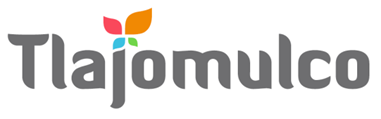 MUNICIPIO DE TLAJOMULCO DE ZÚÑIGA, JALISCODIRECCIÓN DE RECURSOS MATERIALESMUNICIPIO DE TLAJOMULCO DE ZÚÑIGA, JALISCODIRECCIÓN DE RECURSOS MATERIALESDATOS DE LICITACIÓNDATOS DE LICITACIÓNIMPORTE: $770.00 CON LETRA: SETECIENTOS SETENTA PESOS, 00/100, M. N.IMPORTE: $770.00 CON LETRA: SETECIENTOS SETENTA PESOS, 00/100, M. N.OM-66/2023 “ADQUISICIÓN DEL SERVICIO DE INTERVENCIONES DE EMERGENCIA PARA INFRAESTRUCTURA HIDRÁULICA ELÉCTRICA PARA EL GOBIERNO MUNICIPAL DE TLAJOMULCO DE ZÚÑIGA, JALISCO”DATOS DEL LICITANTEDATOS DEL LICITANTELICITANTE R. F. C.NO. DE PROVEEDOR (PARA EL CASO DE CONTAR CON NÚMERO)NOMBRE DE REPRESENTANTETELÉFONO CELULAR DE CONTACTOCORREO ELECTRÓNICO Sello autorización área responsableLic. Raúl Cuevas Landeros Director de Recursos Materiales  Sello autorización área responsableLic. Raúl Cuevas Landeros Director de Recursos Materiales  